ПРОЕКТ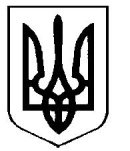 УкраїнаВерховинська селищна рада Верховинського району Івано-Франківської областівосьмого скликання двадцять сьома   сесія РІШЕННЯвід ____.07.2023 року          			                                                  с-ще Верховина№____-27/2023Про внесення змін до рішення четвертої сесії Верховинської селищної ради від 24.02.2021 року №90-4/2021 	Керуючися законами України «Про місцеве самоврядування в Україні», «Про адміністративні послуги», «Про дозвільну систему у сфері господарської діяльності», «Про  Перелік документів дозвільного характеру у сфері господарської діяльності», враховуючи розпорядження Кабінету Міністрів України від 16.05.2014 року №523-р «Деякі питання надання адміністративних послуг через центри надання адміністративних послуг» (із змінами, внесеними згідно з розпорядженнями Кабінету Міністрів України №391-р від 17.05.2022 року, №722-р від 16.08.2022 року, №729-р від 19.08.2022 року, №504-р від 09.06.2023 року та постановами Кабінету Міністрів України №265 від 07.02.2022 року, №1077 від 27.09.2022 року ), сесія селищної ради ВИРІШИЛА:1. Внести зміни до Переліку адміністративних послуг, які надаються через Центр надання адміністративних послуг Верховинської селищної ради, а саме затвердити Перелік адміністративних послуг в новій редакції (додаток 1).2. Суб'єктам надання даних  адміністративних послуг затвердити та надати Центру надання адміністративних послуг Верховинської селищної ради інформаційні та технологічні картки адміністативних послуг.3. Оприлюднити рішення в засобах масової інформації або в інший можливий спосіб.4. Контроль за виконанням рішення покласти на секретаря селищної ради Петра Антіпова.Селищний голова                                                        Василь МИЦКАНЮКСекретар ради                                                              Петро АНТІПОВДодаток до рішення Верховинської селищної радивід _____ __________ 2023 р. № ______Перелік адміністративних послуг, які надаються через Центр надання адміністративних послугВерховинської селищної ради* - послуга надаватиметься після отримання доступу до Єдиного державного веб-порталу електронних послуг «Портал «Дія»;** - послуги надаватимуться після передачі адміністративних послуг відповідними державними органами до ЦНАП та після отримання доступу до відповідних державних реєстрів;*** - послуги надаватимуться після підписання узгоджених рішень між територіальними органами;**** - послуги надаватимуться через ІС «Вулик» безпосередньо старостами.Секретар ради                                                                           Петро Антіпов №з/пНайменування адміністративної послугиНайменування адміністративної послугиНайменування адміністративної послугиПравові підстави для надання адміністративної послугиКодКодКодДержавний реєстратор відділу з питань цифрового розвитку, цифрових трансформацій і цифровізації  та організації діяльності центрів надання адміністративних послуг Верховинської райдержадміністрації ***Державний реєстратор відділу з питань цифрового розвитку, цифрових трансформацій і цифровізації  та організації діяльності центрів надання адміністративних послуг Верховинської райдержадміністрації ***Державний реєстратор відділу з питань цифрового розвитку, цифрових трансформацій і цифровізації  та організації діяльності центрів надання адміністративних послуг Верховинської райдержадміністрації ***Державний реєстратор відділу з питань цифрового розвитку, цифрових трансформацій і цифровізації  та організації діяльності центрів надання адміністративних послуг Верховинської райдержадміністрації ***Державний реєстратор відділу з питань цифрового розвитку, цифрових трансформацій і цифровізації  та організації діяльності центрів надання адміністративних послуг Верховинської райдержадміністрації ***Державний реєстратор відділу з питань цифрового розвитку, цифрових трансформацій і цифровізації  та організації діяльності центрів надання адміністративних послуг Верховинської райдержадміністрації ***Державний реєстратор відділу з питань цифрового розвитку, цифрових трансформацій і цифровізації  та організації діяльності центрів надання адміністративних послуг Верховинської райдержадміністрації ***Державний реєстратор відділу з питань цифрового розвитку, цифрових трансформацій і цифровізації  та організації діяльності центрів надання адміністративних послуг Верховинської райдержадміністрації ***1.Державна реєстрація створення юридичної особи (крім громадського формування та релігійної організації) Державна реєстрація створення юридичної особи (крім громадського формування та релігійної організації) Державна реєстрація створення юридичної особи (крім громадського формування та релігійної організації) Закон України «Про державну реєстрацію юридичних осіб та фізичних осіб - підприємців»0005000050000502.Державна реєстрація включення відомостей про юридичну особу (крім громадського формування та релігійної організації), зареєстровану до 1 липня 2004 року, відомості про яку не містяться в Єдиному державному реєстрі юридичних осіб, фізичних осіб – підприємців та громадських формувань Державна реєстрація включення відомостей про юридичну особу (крім громадського формування та релігійної організації), зареєстровану до 1 липня 2004 року, відомості про яку не містяться в Єдиному державному реєстрі юридичних осіб, фізичних осіб – підприємців та громадських формувань Державна реєстрація включення відомостей про юридичну особу (крім громадського формування та релігійної організації), зареєстровану до 1 липня 2004 року, відомості про яку не містяться в Єдиному державному реєстрі юридичних осіб, фізичних осіб – підприємців та громадських формувань -"-0005200052000523.Державна реєстрація змін до відомостей про юридичну особу (крім громадського формування та релігійної організації), що містяться в Єдиному державному реєстрі юридичних осіб, фізичних осіб – підприємців та громадських формувань, у тому числі змін до установчих документів юридичної особи (крім громадського формування та релігійної організації)Державна реєстрація змін до відомостей про юридичну особу (крім громадського формування та релігійної організації), що містяться в Єдиному державному реєстрі юридичних осіб, фізичних осіб – підприємців та громадських формувань, у тому числі змін до установчих документів юридичної особи (крім громадського формування та релігійної організації)Державна реєстрація змін до відомостей про юридичну особу (крім громадського формування та релігійної організації), що містяться в Єдиному державному реєстрі юридичних осіб, фізичних осіб – підприємців та громадських формувань, у тому числі змін до установчих документів юридичної особи (крім громадського формування та релігійної організації)-"-0005400054000544.Державна реєстрація переходу юридичної особи з модельного статуту на діяльність на підставі власного установчого документа (крім громадського формування та релігійної організації)Державна реєстрація переходу юридичної особи з модельного статуту на діяльність на підставі власного установчого документа (крім громадського формування та релігійної організації)Державна реєстрація переходу юридичної особи з модельного статуту на діяльність на підставі власного установчого документа (крім громадського формування та релігійної організації)-"-0005600056000565.Державна реєстрація переходу юридичної особи на діяльність на підставі модельного статуту (крім громадського формування та релігійної організації) Державна реєстрація переходу юридичної особи на діяльність на підставі модельного статуту (крім громадського формування та релігійної організації) Державна реєстрація переходу юридичної особи на діяльність на підставі модельного статуту (крім громадського формування та релігійної організації) -"-0005700057000576.Державна реєстрація рішення про виділ юридичної особи (крім громадського формування та релігійної організації)Державна реєстрація рішення про виділ юридичної особи (крім громадського формування та релігійної організації)Державна реєстрація рішення про виділ юридичної особи (крім громадського формування та релігійної організації)-"-0005800058000587. Державна реєстрація рішення  про припинення юридичної особи (крім громадського формування та релігійної організації) Державна реєстрація рішення  про припинення юридичної особи (крім громадського формування та релігійної організації) Державна реєстрація рішення  про припинення юридичної особи (крім громадського формування та релігійної організації)-"-0007300073000738.Державна реєстрація рішення про відміну рішення про припинення юридичної особи (крім громадського формування та релігійної організації)Державна реєстрація рішення про відміну рішення про припинення юридичної особи (крім громадського формування та релігійної організації)Державна реєстрація рішення про відміну рішення про припинення юридичної особи (крім громадського формування та релігійної організації)-"-0008300083000839. Державна реєстрація зміни складу комісії з припинення (комісії з реорганізації, ліквідаційної комісії) юридичної особи (крім громадського формування та релігійної організації) Державна реєстрація зміни складу комісії з припинення (комісії з реорганізації, ліквідаційної комісії) юридичної особи (крім громадського формування та релігійної організації) Державна реєстрація зміни складу комісії з припинення (комісії з реорганізації, ліквідаційної комісії) юридичної особи (крім громадського формування та релігійної організації)-"-00094000940009410.Державна реєстрація припинення юридичної особи в результаті її реорганізації (крім громадського формування та релігійної організації)Державна реєстрація припинення юридичної особи в результаті її реорганізації (крім громадського формування та релігійної організації)Державна реєстрація припинення юридичної особи в результаті її реорганізації (крім громадського формування та релігійної організації)-"-00100001000010011.Державна реєстрація створення відокремленого підрозділу юридичної особи (крім громадського формування та релігійної організації)Державна реєстрація створення відокремленого підрозділу юридичної особи (крім громадського формування та релігійної організації)Державна реєстрація створення відокремленого підрозділу юридичної особи (крім громадського формування та релігійної організації)-"-00087000870008712. Державна реєстрація внесення змін до відомостей про відокремлений підрозділ юридичної особи (крім громадського формування та релігійної організації) Державна реєстрація внесення змін до відомостей про відокремлений підрозділ юридичної особи (крім громадського формування та релігійної організації) Державна реєстрація внесення змін до відомостей про відокремлений підрозділ юридичної особи (крім громадського формування та релігійної організації)-"-00090000900009013. Державна реєстрація припинення відокремленого підрозділу юридичної особи (крім громадського формування та релігійної організації) Державна реєстрація припинення відокремленого підрозділу юридичної особи (крім громадського формування та релігійної організації) Державна реєстрація припинення відокремленого підрозділу юридичної особи (крім громадського формування та релігійної організації)-"-00092000920009214. Державна реєстрація фізичної особи підприємцем Державна реєстрація фізичної особи підприємцем Державна реєстрація фізичної особи підприємцем-"-00106001060010615. Державна реєстрація включення відомостей про фізичну особу – підприємця, зареєстровану до 01 липня 2004 року, відомості про яку не містяться в Єдиному державному реєстрі юридичних осіб, фізичних осіб – підприємців та громадських формувань Державна реєстрація включення відомостей про фізичну особу – підприємця, зареєстровану до 01 липня 2004 року, відомості про яку не містяться в Єдиному державному реєстрі юридичних осіб, фізичних осіб – підприємців та громадських формувань Державна реєстрація включення відомостей про фізичну особу – підприємця, зареєстровану до 01 липня 2004 року, відомості про яку не містяться в Єдиному державному реєстрі юридичних осіб, фізичних осіб – підприємців та громадських формувань-"-00109001090010916. Державна реєстрація змін до відомостей про фізичну особу – підприємця, що містяться в Єдиному державному реєстрі юридичних осіб, фізичних осіб – підприємців та громадських формувань Державна реєстрація змін до відомостей про фізичну особу – підприємця, що містяться в Єдиному державному реєстрі юридичних осіб, фізичних осіб – підприємців та громадських формувань Державна реєстрація змін до відомостей про фізичну особу – підприємця, що містяться в Єдиному державному реєстрі юридичних осіб, фізичних осіб – підприємців та громадських формувань-"-00108001080010817. Державна реєстрація припинення підприємницької діяльності фізичної особи – підприємця за її рішенням Державна реєстрація припинення підприємницької діяльності фізичної особи – підприємця за її рішенням Державна реєстрація припинення підприємницької діяльності фізичної особи – підприємця за її рішенням-"-00107001070010718. Витяг з Єдиного державного реєстру юридичних осіб, фізичних осіб – підприємців та громадських формувань Витяг з Єдиного державного реєстру юридичних осіб, фізичних осіб – підприємців та громадських формувань Витяг з Єдиного державного реєстру юридичних осіб, фізичних осіб – підприємців та громадських формувань-"-00234002340023419.Видача виписки з Єдиного державного реєстру юридичних осіб, фізичних осіб-підприємців та громадських формувань у паперовій формі для проставлення апостиляВидача виписки з Єдиного державного реєстру юридичних осіб, фізичних осіб-підприємців та громадських формувань у паперовій формі для проставлення апостиляВидача виписки з Єдиного державного реєстру юридичних осіб, фізичних осіб-підприємців та громадських формувань у паперовій формі для проставлення апостиля-"-00235002350023520.Видача документів, що містяться в реєстраційній справі відповідної юридичної особи, громадського формування, що не має статусу юридичної особи, фізичної особи – підприємцяВидача документів, що містяться в реєстраційній справі відповідної юридичної особи, громадського формування, що не має статусу юридичної особи, фізичної особи – підприємцяВидача документів, що містяться в реєстраційній справі відповідної юридичної особи, громадського формування, що не має статусу юридичної особи, фізичної особи – підприємця-"-00236002360023621. Державна реєстрація припинення юридичної особи в результаті її ліквідації (крім громадського формування та релігійної організації) Державна реєстрація припинення юридичної особи в результаті її ліквідації (крім громадського формування та релігійної організації) Державна реєстрація припинення юридичної особи в результаті її ліквідації (крім громадського формування та релігійної організації)-"-00097000970009722.Виправлення помилок, допущених у відомостях Єдиного державного реєстру юридичних осіб, фізичних осібВиправлення помилок, допущених у відомостях Єдиного державного реєстру юридичних осіб, фізичних осібВиправлення помилок, допущених у відомостях Єдиного державного реєстру юридичних осіб, фізичних осіб-"-01179011790117923.Підтвердження відомостей про кінцевого бенефіціарного власника юридичної особиПідтвердження відомостей про кінцевого бенефіціарного власника юридичної особиПідтвердження відомостей про кінцевого бенефіціарного власника юридичної особи-"-006830068300683Державний реєстратор Державний реєстратор відділу з питань цифрового розвитку, цифрових трансформацій і цифровізації  та організації діяльності центрів надання адміністративних послуг Верховинської райдержадміністрації ***Державний реєстратор Державний реєстратор відділу з питань цифрового розвитку, цифрових трансформацій і цифровізації  та організації діяльності центрів надання адміністративних послуг Верховинської райдержадміністрації ***Державний реєстратор Державний реєстратор відділу з питань цифрового розвитку, цифрових трансформацій і цифровізації  та організації діяльності центрів надання адміністративних послуг Верховинської райдержадміністрації ***Державний реєстратор Державний реєстратор відділу з питань цифрового розвитку, цифрових трансформацій і цифровізації  та організації діяльності центрів надання адміністративних послуг Верховинської райдержадміністрації ***Державний реєстратор Державний реєстратор відділу з питань цифрового розвитку, цифрових трансформацій і цифровізації  та організації діяльності центрів надання адміністративних послуг Верховинської райдержадміністрації ***Державний реєстратор Державний реєстратор відділу з питань цифрового розвитку, цифрових трансформацій і цифровізації  та організації діяльності центрів надання адміністративних послуг Верховинської райдержадміністрації ***Державний реєстратор Державний реєстратор відділу з питань цифрового розвитку, цифрових трансформацій і цифровізації  та організації діяльності центрів надання адміністративних послуг Верховинської райдержадміністрації ***Державний реєстратор Державний реєстратор відділу з питань цифрового розвитку, цифрових трансформацій і цифровізації  та організації діяльності центрів надання адміністративних послуг Верховинської райдержадміністрації ***24.Державна реєстрація права власності на нерухоме майно, права довірчої власності як способу забезпечення виконання зобов’язання на нерухоме майно, об’єкт незавершеного будівництваДержавна реєстрація права власності на нерухоме майно, права довірчої власності як способу забезпечення виконання зобов’язання на нерухоме майно, об’єкт незавершеного будівництваДержавна реєстрація права власності на нерухоме майно, права довірчої власності як способу забезпечення виконання зобов’язання на нерухоме майно, об’єкт незавершеного будівництваЗакон України «Про державну реєстрацію речових прав на нерухоме майно та їх обтяжень»00041000410004125.Державна реєстрація речового  права, похідного від права власностіДержавна реєстрація речового  права, похідного від права власностіДержавна реєстрація речового  права, похідного від права власності-"-00042000420004226.Державна реєстрація обтяжень  речових прав на нерухоме майноДержавна реєстрація обтяжень  речових прав на нерухоме майноДержавна реєстрація обтяжень  речових прав на нерухоме майно-"-00048000480004827.Взяття на облік безхазяйного нерухомого майнаВзяття на облік безхазяйного нерухомого майнаВзяття на облік безхазяйного нерухомого майна-"-00049000490004928.Внесення змін до записів Державного реєстру речових прав на нерухоме майноВнесення змін до записів Державного реєстру речових прав на нерухоме майноВнесення змін до записів Державного реєстру речових прав на нерухоме майно-"-00046000460004629.Скасування запису Державного реєстру речових прав на нерухоме майно, скасування державної реєстрації речових прав на нерухоме майно та їх обтяжень, скасування рішення державного реєстратора (за судовим рішенням)Скасування запису Державного реєстру речових прав на нерухоме майно, скасування державної реєстрації речових прав на нерухоме майно та їх обтяжень, скасування рішення державного реєстратора (за судовим рішенням)Скасування запису Державного реєстру речових прав на нерухоме майно, скасування державної реєстрації речових прав на нерухоме майно та їх обтяжень, скасування рішення державного реєстратора (за судовим рішенням)-"-00043000430004330.Надання інформації з Державного реєстру речових прав на нерухоме майноНадання інформації з Державного реєстру речових прав на нерухоме майноНадання інформації з Державного реєстру речових прав на нерухоме майно-"-00047000470004731.Заборона вчинення реєстраційних дійЗаборона вчинення реєстраційних дійЗаборона вчинення реєстраційних дій-"-011740117401174Верховинський районний сектор управління Державної міграційної служби України в Івано-Франківській областіВерховинський районний сектор управління Державної міграційної служби України в Івано-Франківській областіВерховинський районний сектор управління Державної міграційної служби України в Івано-Франківській областіВерховинський районний сектор управління Державної міграційної служби України в Івано-Франківській областіВерховинський районний сектор управління Державної міграційної служби України в Івано-Франківській областіВерховинський районний сектор управління Державної міграційної служби України в Івано-Франківській областіВерховинський районний сектор управління Державної міграційної служби України в Івано-Франківській областіВерховинський районний сектор управління Державної міграційної служби України в Івано-Франківській області32.Вклеювання до паспорта громадянина України  (зразка 1994 року) фотокартки при досягненні громадянином 25- і 45-річного вікуВклеювання до паспорта громадянина України  (зразка 1994 року) фотокартки при досягненні громадянином 25- і 45-річного вікуВклеювання до паспорта громадянина України  (зразка 1994 року) фотокартки при досягненні громадянином 25- і 45-річного вікуПостанова Верховної Ради України від 26 червня 1992 р. №2503-XII «Про затвердження положень про паспорт громадянина України та про паспорт громадянина України для виїзду за кордон»000260002600026Управління Держпраці в Івано-Франківській області ***Управління Держпраці в Івано-Франківській області ***Управління Держпраці в Івано-Франківській області ***Управління Держпраці в Івано-Франківській області ***Управління Держпраці в Івано-Франківській області ***Управління Держпраці в Івано-Франківській області ***Управління Держпраці в Івано-Франківській області ***Управління Держпраці в Івано-Франківській області ***33. Реєстрація декларації безпеки об’єкта підвищеної небезпеки Реєстрація декларації безпеки об’єкта підвищеної небезпеки Реєстрація декларації безпеки об’єкта підвищеної небезпекиЗакон України «Про об’єкти підвищеної небезпеки»01618016180161834. Реєстрація об’єкта (об’єктів)  підвищеної небезпеки в Державному реєстрі об’єктів підвищеної небезпеки Реєстрація об’єкта (об’єктів)  підвищеної небезпеки в Державному реєстрі об’єктів підвищеної небезпеки Реєстрація об’єкта (об’єктів)  підвищеної небезпеки в Державному реєстрі об’єктів підвищеної небезпеки-"-01043010430104335. Виключення об’єкта підвищеної небезпеки з Державного реєстру об’єктів підвищеної небезпеки Виключення об’єкта підвищеної небезпеки з Державного реєстру об’єктів підвищеної небезпеки Виключення об’єкта підвищеної небезпеки з Державного реєстру об’єктів підвищеної небезпеки-"-01669016690166936. Реєстрація великотоннажних та інших технологічних транспортних засобів Реєстрація великотоннажних та інших технологічних транспортних засобів Реєстрація великотоннажних та інших технологічних транспортних засобівЗакон України «Про дорожній рух»00864008640086437. Тимчасова реєстрація великотоннажних та інших технологічних транспортних засобів Тимчасова реєстрація великотоннажних та інших технологічних транспортних засобів Тимчасова реєстрація великотоннажних та інших технологічних транспортних засобів-"-00737007370073738. Зняття з обліку великотоннажних та інших технологічних транспортних засобів Зняття з обліку великотоннажних та інших технологічних транспортних засобів Зняття з обліку великотоннажних та інших технологічних транспортних засобів-"-00712007120071239. Перереєстрація великотоннажних та інших технологічних транспортних засобів Перереєстрація великотоннажних та інших технологічних транспортних засобів Перереєстрація великотоннажних та інших технологічних транспортних засобів-"-00727007270072740.Видача свідоцтва на придбання вибухових матеріалівВидача свідоцтва на придбання вибухових матеріалівВидача свідоцтва на придбання вибухових матеріалівЗакон України «Про поводження з вибуховими матеріалами промислового призначення»01070010700107041.Видача свідоцтва на зберігання вибухових матеріалівВидача свідоцтва на зберігання вибухових матеріалівВидача свідоцтва на зберігання вибухових матеріалів-"-01072010720107242.Видача гірничих відводів для розробки родовищ корисних копалин місцевого значенняВидача гірничих відводів для розробки родовищ корисних копалин місцевого значенняВидача гірничих відводів для розробки родовищ корисних копалин місцевого значенняКодекс України про надра01081010810108143.Переоформлення гірничого відводу для розробки родовищ корисних копалин місцевого значенняПереоформлення гірничого відводу для розробки родовищ корисних копалин місцевого значенняПереоформлення гірничого відводу для розробки родовищ корисних копалин місцевого значення-"-008970089700897Державна інспекція архітектури та містобудування України **Державна інспекція архітектури та містобудування України **Державна інспекція архітектури та містобудування України **Державна інспекція архітектури та містобудування України **Державна інспекція архітектури та містобудування України **Державна інспекція архітектури та містобудування України **Державна інспекція архітектури та містобудування України **Державна інспекція архітектури та містобудування України **44.Подання повідомлення про початок будівельних робіт щодо об’єктів, що за класом наслідків (відповідальності) належать до об'єктів з незначними наслідками (СС1)Подання повідомлення про початок будівельних робіт щодо об’єктів, що за класом наслідків (відповідальності) належать до об'єктів з незначними наслідками (СС1)Подання повідомлення про початок будівельних робіт щодо об’єктів, що за класом наслідків (відповідальності) належать до об'єктів з незначними наслідками (СС1)Закон України «Про регулювання містобудівної діяльності»01208012080120845.Подання повідомлення про зміну даних у повідомленні про початок будівельних робіт щодо об’єктів, що за класом наслідків (відповідальності) належать до об'єктів з незначними наслідками (СС1)Подання повідомлення про зміну даних у повідомленні про початок будівельних робіт щодо об’єктів, що за класом наслідків (відповідальності) належать до об'єктів з незначними наслідками (СС1)Подання повідомлення про зміну даних у повідомленні про початок будівельних робіт щодо об’єктів, що за класом наслідків (відповідальності) належать до об'єктів з незначними наслідками (СС1)-"-01209012090120946.Подання повідомлення про початок виконання будівельних робіт щодо об’єктів, будівництво яких здійснюється на підставі будівельного паспортуПодання повідомлення про початок виконання будівельних робіт щодо об’єктів, будівництво яких здійснюється на підставі будівельного паспортуПодання повідомлення про початок виконання будівельних робіт щодо об’єктів, будівництво яких здійснюється на підставі будівельного паспорту-"-01218012180121847.Подання повідомлення про зміну даних у повідомленні про початок будівельних робіт щодо об’єктів, будівництво яких здійснюється на підставі будівельного паспортуПодання повідомлення про зміну даних у повідомленні про початок будівельних робіт щодо об’єктів, будівництво яких здійснюється на підставі будівельного паспортуПодання повідомлення про зміну даних у повідомленні про початок будівельних робіт щодо об’єктів, будівництво яких здійснюється на підставі будівельного паспорту-"-01219012190121948.Внесення змін до повідомлення про початок виконання будівельних робітВнесення змін до повідомлення про початок виконання будівельних робітВнесення змін до повідомлення про початок виконання будівельних робіт-"-00146001460014649.Скасування повідомлення про початок виконання будівельних робіт за заявою замовникаСкасування повідомлення про початок виконання будівельних робіт за заявою замовникаСкасування повідомлення про початок виконання будівельних робіт за заявою замовника-"-01188011880118850.Подання повідомлення про початок виконання підготовчих робітПодання повідомлення про початок виконання підготовчих робітПодання повідомлення про початок виконання підготовчих робіт-"-00134001340013451.Скасування повідомлення про початок виконання підготовчих робіт за заявою замовникаСкасування повідомлення про початок виконання підготовчих робіт за заявою замовникаСкасування повідомлення про початок виконання підготовчих робіт за заявою замовника-"-01190011900119052.Видача будівельного паспорта забудови земельної ділянкиВидача будівельного паспорта забудови земельної ділянкиВидача будівельного паспорта забудови земельної ділянки-"-00156001560015653.Надання дубліката будівельного паспорта забудови земельної ділянкиНадання дубліката будівельного паспорта забудови земельної ділянкиНадання дубліката будівельного паспорта забудови земельної ділянки-"-01192011920119254.Реєстрація декларації про готовність до експлуатації самочинно збудованого об’єкта, на яке визнано право власності за рішенням судуРеєстрація декларації про готовність до експлуатації самочинно збудованого об’єкта, на яке визнано право власності за рішенням судуРеєстрація декларації про готовність до експлуатації самочинно збудованого об’єкта, на яке визнано право власності за рішенням суду-"-01263012630126355.Реєстрація декларації про готовність об'єкта до експлуатації, будівництво якого здійснено на підставі будівельного паспортаРеєстрація декларації про готовність об'єкта до експлуатації, будівництво якого здійснено на підставі будівельного паспортаРеєстрація декларації про готовність об'єкта до експлуатації, будівництво якого здійснено на підставі будівельного паспорта-"-00138001380013856.Реєстрація декларації про готовність об'єкта до експлуатації, щодо об’єктів, що за класом наслідків (відповідальності) належать до об’єктів з незначними наслідками (СС1)Реєстрація декларації про готовність об'єкта до експлуатації, щодо об’єктів, що за класом наслідків (відповідальності) належать до об’єктів з незначними наслідками (СС1)Реєстрація декларації про готовність об'єкта до експлуатації, щодо об’єктів, що за класом наслідків (відповідальності) належать до об’єктів з незначними наслідками (СС1)-"-01376013760137657.Внесення змін до декларації про початок виконання підготовчих робітВнесення змін до декларації про початок виконання підготовчих робітВнесення змін до декларації про початок виконання підготовчих робіт-"-01189011890118958.Внесення змін до декларації про початок виконання будівельних робітВнесення змін до декларації про початок виконання будівельних робітВнесення змін до декларації про початок виконання будівельних робіт-"-01902019020190259.Видача сертифіката про прийняття в експлуатацію закінченого будівництвом об'єктаВидача сертифіката про прийняття в експлуатацію закінченого будівництвом об'єктаВидача сертифіката про прийняття в експлуатацію закінченого будівництвом об'єктаЗакони України «Про регулювання містобудівної діяльності», «Про Перелік документів дозвільного характеру у сфері господарської діяльності»001420014200142Відділ №6 управління надання адміністративних послуг у Верховинському районіголовного управління Держгеокадастру в Івано-Франківській областіВідділ №6 управління надання адміністративних послуг у Верховинському районіголовного управління Держгеокадастру в Івано-Франківській областіВідділ №6 управління надання адміністративних послуг у Верховинському районіголовного управління Держгеокадастру в Івано-Франківській областіВідділ №6 управління надання адміністративних послуг у Верховинському районіголовного управління Держгеокадастру в Івано-Франківській областіВідділ №6 управління надання адміністративних послуг у Верховинському районіголовного управління Держгеокадастру в Івано-Франківській областіВідділ №6 управління надання адміністративних послуг у Верховинському районіголовного управління Держгеокадастру в Івано-Франківській областіВідділ №6 управління надання адміністративних послуг у Верховинському районіголовного управління Держгеокадастру в Івано-Франківській областіВідділ №6 управління надання адміністративних послуг у Верховинському районіголовного управління Держгеокадастру в Івано-Франківській області60.Державна реєстрація земельної ділянки з видачею витягу з Державного земельного кадаструДержавна реєстрація земельної ділянки з видачею витягу з Державного земельного кадаструДержавна реєстрація земельної ділянки з видачею витягу з Державного земельного кадаструЗакон України «Про Державний земельний кадастр»00069000690006961.Внесення до Державного земельного кадастру змін до відомостей (змін до них) про земельну ділянку, з видачею витягуВнесення до Державного земельного кадастру змін до відомостей (змін до них) про земельну ділянку, з видачею витягуВнесення до Державного земельного кадастру змін до відомостей (змін до них) про земельну ділянку, з видачею витягу-"-00071000710007162.Внесення до Державного земельного кадастру відомостей про межі частини земельної ділянки, на яку поширюються права суборенди, сервітуту, з видачею витягуВнесення до Державного земельного кадастру відомостей про межі частини земельної ділянки, на яку поширюються права суборенди, сервітуту, з видачею витягуВнесення до Державного земельного кадастру відомостей про межі частини земельної ділянки, на яку поширюються права суборенди, сервітуту, з видачею витягу-"-00072000720007263.Надання відомостей з Державного земельного кадастру у формі копій документів, що створюються під час ведення державного земельного кадаструНадання відомостей з Державного земельного кадастру у формі копій документів, що створюються під час ведення державного земельного кадаструНадання відомостей з Державного земельного кадастру у формі копій документів, що створюються під час ведення державного земельного кадастру-"-00063000630006364.Державна реєстрація обмежень у використанні земель з видачею витягуДержавна реєстрація обмежень у використанні земель з видачею витягуДержавна реєстрація обмежень у використанні земель з видачею витягу-"-00078000780007865.Виправлення технічної помилки у відомостях з Державного земельного кадастру, яка була допущена органом, що здійснює його ведення, з видачею витягуВиправлення технічної помилки у відомостях з Державного земельного кадастру, яка була допущена органом, що здійснює його ведення, з видачею витягуВиправлення технічної помилки у відомостях з Державного земельного кадастру, яка була допущена органом, що здійснює його ведення, з видачею витягу-"-00080000800008066.Надання відомостей з Державного земельного кадастру у формі витягів з Державного земельного кадастру про землі в межах території адміністративно-територіальних одиницьНадання відомостей з Державного земельного кадастру у формі витягів з Державного земельного кадастру про землі в межах території адміністративно-територіальних одиницьНадання відомостей з Державного земельного кадастру у формі витягів з Державного земельного кадастру про землі в межах території адміністративно-територіальних одиниць-"-00035000350003567.Надання відомостей з Державного земельного кадастру у формі витягу з Державного земельного кадастру про обмеження у використанні земельНадання відомостей з Державного земельного кадастру у формі витягу з Державного земельного кадастру про обмеження у використанні земельНадання відомостей з Державного земельного кадастру у формі витягу з Державного земельного кадастру про обмеження у використанні земель-"-00059000590005968.Надання відомостей з Державного земельного кадастру у формі витягу з Державного земельного кадастру про земельну ділянку з усіма відомостями, внесеними до Поземельної книги, крім відомостей про речові права на земельну ділянку, що виникли після 1 січня 2013 рокуНадання відомостей з Державного земельного кадастру у формі витягу з Державного земельного кадастру про земельну ділянку з усіма відомостями, внесеними до Поземельної книги, крім відомостей про речові права на земельну ділянку, що виникли після 1 січня 2013 рокуНадання відомостей з Державного земельного кадастру у формі витягу з Державного земельного кадастру про земельну ділянку з усіма відомостями, внесеними до Поземельної книги, крім відомостей про речові права на земельну ділянку, що виникли після 1 січня 2013 року-"-00060000600006069.Надання відомостей з Державного земельного кадастру у формі довідки, що містять узагальнену інформацію про землі (території)Надання відомостей з Державного земельного кадастру у формі довідки, що містять узагальнену інформацію про землі (території)Надання відомостей з Державного земельного кадастру у формі довідки, що містять узагальнену інформацію про землі (території)-"-00061000610006170.Надання відомостей з Державного земельного кадастру у формі викопіювань з картографічної основи Державного земельного кадастру, кадастрової карти (плану) Надання відомостей з Державного земельного кадастру у формі викопіювань з картографічної основи Державного земельного кадастру, кадастрової карти (плану) Надання відомостей з Державного земельного кадастру у формі викопіювань з картографічної основи Державного земельного кадастру, кадастрової карти (плану) -"-00062000620006271.Надання довідки про наявність та розмір земельної частки (паю)Надання довідки про наявність та розмір земельної частки (паю)Надання довідки про наявність та розмір земельної частки (паю)-"-00064000640006472. Надання довідки про наявність у Державному земельному кадастрі відомостей про одержання у власність земельної ділянки у межах норм безоплатної приватизації за певним видом її цільового призначення  Надання довідки про наявність у Державному земельному кадастрі відомостей про одержання у власність земельної ділянки у межах норм безоплатної приватизації за певним видом її цільового призначення  Надання довідки про наявність у Державному земельному кадастрі відомостей про одержання у власність земельної ділянки у межах норм безоплатної приватизації за певним видом її цільового призначення -"-00065000650006573.Видача відомостей з документації із землеустрою, що включена до Державного фонду документації із землеустроюВидача відомостей з документації із землеустрою, що включена до Державного фонду документації із землеустроюВидача відомостей з документації із землеустрою, що включена до Державного фонду документації із землеустроюЗакон України «Про землеустрій»00066000660006674.Видача витягу з технічної документації про нормативну грошову оцінку земельної ділянкиВидача витягу з технічної документації про нормативну грошову оцінку земельної ділянкиВидача витягу з технічної документації про нормативну грошову оцінку земельної ділянкиЗакон України «Про оцінку земель»00068000680006875.Закон України «Про Державний земельний кадастр»00074000740007476.Внесення до Державного земельного кадастру змін до відомостей про землі в межах територій адміністративно-територіальних одиниць з видачею витягуВнесення до Державного земельного кадастру змін до відомостей про землі в межах територій адміністративно-територіальних одиниць з видачею витягуВнесення до Державного земельного кадастру змін до відомостей про землі в межах територій адміністративно-територіальних одиниць з видачею витягу-"-00075000750007577.Внесення до Державного земельного кадастру відомостей про обмеження у використанні земель, безпосередньо встановлені законами та прийнятими відповідно до них нормативно-правовими актами, містобудівною документацією, з видачею витягуВнесення до Державного земельного кадастру відомостей про обмеження у використанні земель, безпосередньо встановлені законами та прийнятими відповідно до них нормативно-правовими актами, містобудівною документацією, з видачею витягуВнесення до Державного земельного кадастру відомостей про обмеження у використанні земель, безпосередньо встановлені законами та прийнятими відповідно до них нормативно-правовими актами, містобудівною документацією, з видачею витягу-"-00079000790007978.Виправлення технічної помилки у відомостях Державного земельного кадастру не з вини органу, що здійснює його веденняВиправлення технічної помилки у відомостях Державного земельного кадастру не з вини органу, що здійснює його веденняВиправлення технічної помилки у відомостях Державного земельного кадастру не з вини органу, що здійснює його ведення-"-00081000810008179.Надання довідки про осіб, які отримали доступ до інформації про суб’єкта речового права у Державному земельному кадастріНадання довідки про осіб, які отримали доступ до інформації про суб’єкта речового права у Державному земельному кадастріНадання довідки про осіб, які отримали доступ до інформації про суб’єкта речового права у Державному земельному кадастрі-"-012540125401254Західне міжрегіональне управління міністерства юстиції в Івано-Франківській областіЗахідне міжрегіональне управління міністерства юстиції в Івано-Франківській областіЗахідне міжрегіональне управління міністерства юстиції в Івано-Франківській областіЗахідне міжрегіональне управління міністерства юстиції в Івано-Франківській областіЗахідне міжрегіональне управління міністерства юстиції в Івано-Франківській областіЗахідне міжрегіональне управління міністерства юстиції в Івано-Франківській областіЗахідне міжрегіональне управління міністерства юстиції в Івано-Франківській областіЗахідне міжрегіональне управління міністерства юстиції в Івано-Франківській області80.Державна реєстрація створення творчої спілки, територіального осередку творчої спілкиДержавна реєстрація створення творчої спілки, територіального осередку творчої спілкиДержавна реєстрація створення творчої спілки, територіального осередку творчої спілкиЗакон України «Про державну реєстрацію юридичних осіб, фізичних осіб - підприємців та громадських формувань»00494004940049481.Державна реєстрація включення відомостей про творчу спілку, територіальний осередок творчої спілки, зареєстровані до 01 липня 2004 року, відомості про які не містяться в Єдиному державному реєстрі юридичних осіб, фізичних осіб – підприємців та громадських формуваньДержавна реєстрація включення відомостей про творчу спілку, територіальний осередок творчої спілки, зареєстровані до 01 липня 2004 року, відомості про які не містяться в Єдиному державному реєстрі юридичних осіб, фізичних осіб – підприємців та громадських формуваньДержавна реєстрація включення відомостей про творчу спілку, територіальний осередок творчої спілки, зареєстровані до 01 липня 2004 року, відомості про які не містяться в Єдиному державному реєстрі юридичних осіб, фізичних осіб – підприємців та громадських формувань-"-00554005540055482.Державна реєстрація змін до відомостей про творчу спілку, територіальний осередок творчої спілки, що містяться в Єдиному державному реєстрі юридичних осіб, фізичних осіб – підприємців та громадських формувань, у тому числі змін до установчих документівДержавна реєстрація змін до відомостей про творчу спілку, територіальний осередок творчої спілки, що містяться в Єдиному державному реєстрі юридичних осіб, фізичних осіб – підприємців та громадських формувань, у тому числі змін до установчих документівДержавна реєстрація змін до відомостей про творчу спілку, територіальний осередок творчої спілки, що містяться в Єдиному державному реєстрі юридичних осіб, фізичних осіб – підприємців та громадських формувань, у тому числі змін до установчих документів-"-00589005890058983.Державна реєстрація рішення про припинення творчої спілки, територіального осередку творчої спілкиДержавна реєстрація рішення про припинення творчої спілки, територіального осередку творчої спілкиДержавна реєстрація рішення про припинення творчої спілки, територіального осередку творчої спілки-"-00581005810058184.Державна реєстрація зміни складу комісії з припинення (комісії з реорганізації, ліквідаційної комісії) творчої спілки, територіального осередку творчої спілкиДержавна реєстрація зміни складу комісії з припинення (комісії з реорганізації, ліквідаційної комісії) творчої спілки, територіального осередку творчої спілкиДержавна реєстрація зміни складу комісії з припинення (комісії з реорганізації, ліквідаційної комісії) творчої спілки, територіального осередку творчої спілки-"-00555005550055585.Державна реєстрація припинення творчої спілки, територіального осередку творчої спілки в результаті ліквідаціїДержавна реєстрація припинення творчої спілки, територіального осередку творчої спілки в результаті ліквідаціїДержавна реєстрація припинення творчої спілки, територіального осередку творчої спілки в результаті ліквідації-"-00566005660056686.Державна реєстрація припинення творчої спілки, територіального осередку творчої спілки в результаті реорганізаціїДержавна реєстрація припинення творчої спілки, територіального осередку творчої спілки в результаті реорганізаціїДержавна реєстрація припинення творчої спілки, територіального осередку творчої спілки в результаті реорганізації-"-00579005790057987.Державна реєстрація включення відомостей про професійну спілку, об’єднання професійних спілок, організацію професійних спілок, зареєстровані до 01 липня 2004 року, відомості про які не містяться в Єдиному державному реєстрі юридичних осіб, фізичних осіб – підприємців та громадських формуваньДержавна реєстрація включення відомостей про професійну спілку, об’єднання професійних спілок, організацію професійних спілок, зареєстровані до 01 липня 2004 року, відомості про які не містяться в Єдиному державному реєстрі юридичних осіб, фізичних осіб – підприємців та громадських формуваньДержавна реєстрація включення відомостей про професійну спілку, об’єднання професійних спілок, організацію професійних спілок, зареєстровані до 01 липня 2004 року, відомості про які не містяться в Єдиному державному реєстрі юридичних осіб, фізичних осіб – підприємців та громадських формувань-"-00582005820058288.Державна реєстрація створення професійної спілки, організації професійних спілок, об’єднання професійних спілокДержавна реєстрація створення професійної спілки, організації професійних спілок, об’єднання професійних спілокДержавна реєстрація створення професійної спілки, організації професійних спілок, об’єднання професійних спілок-"-00583005830058389.Державна реєстрація змін до відомостей про професійну спілку, організацію професійних спілок, об’єднання професійних спілок, що містяться в Єдиному державному реєстрі юридичних осіб, фізичних осіб – підприємців та громадських формувань, у тому числі змін до установчих документівДержавна реєстрація змін до відомостей про професійну спілку, організацію професійних спілок, об’єднання професійних спілок, що містяться в Єдиному державному реєстрі юридичних осіб, фізичних осіб – підприємців та громадських формувань, у тому числі змін до установчих документівДержавна реєстрація змін до відомостей про професійну спілку, організацію професійних спілок, об’єднання професійних спілок, що містяться в Єдиному державному реєстрі юридичних осіб, фізичних осіб – підприємців та громадських формувань, у тому числі змін до установчих документів-"-00570005700057090.Державна реєстрація рішення про припинення професійної спілки, організації професійних спілок, об’єднання професійних спілокДержавна реєстрація рішення про припинення професійної спілки, організації професійних спілок, об’єднання професійних спілокДержавна реєстрація рішення про припинення професійної спілки, організації професійних спілок, об’єднання професійних спілок-"-00586005860058691.Державна реєстрація зміни складу комісії з припинення (комісії з реорганізації, ліквідаційної комісії) професійної спілки, організації професійних спілок, об’єднання професійних спілокДержавна реєстрація зміни складу комісії з припинення (комісії з реорганізації, ліквідаційної комісії) професійної спілки, організації професійних спілок, об’єднання професійних спілокДержавна реєстрація зміни складу комісії з припинення (комісії з реорганізації, ліквідаційної комісії) професійної спілки, організації професійних спілок, об’єднання професійних спілок-"-00585005850058592.Державна реєстрація припинення професійної спілки, організації професійних спілок, об’єднання професійних спілок в результаті ліквідаціїДержавна реєстрація припинення професійної спілки, організації професійних спілок, об’єднання професійних спілок в результаті ліквідаціїДержавна реєстрація припинення професійної спілки, організації професійних спілок, об’єднання професійних спілок в результаті ліквідації-"-00588005880058893.Державна реєстрація припинення професійної спілки, організації професійних спілок, об’єднання професійних спілок в результаті реорганізаціїДержавна реєстрація припинення професійної спілки, організації професійних спілок, об’єднання професійних спілок в результаті реорганізаціїДержавна реєстрація припинення професійної спілки, організації професійних спілок, об’єднання професійних спілок в результаті реорганізації-"-00643006430064394.Державна реєстрація включення відомостей про організацію роботодавців, об’єднання організацій роботодавців, зареєстровані до 01 липня 2004 року, відомості про які не містяться в Єдиному державному реєстрі юридичних осіб, фізичних осіб – підприємців та громадських формуваньДержавна реєстрація включення відомостей про організацію роботодавців, об’єднання організацій роботодавців, зареєстровані до 01 липня 2004 року, відомості про які не містяться в Єдиному державному реєстрі юридичних осіб, фізичних осіб – підприємців та громадських формуваньДержавна реєстрація включення відомостей про організацію роботодавців, об’єднання організацій роботодавців, зареєстровані до 01 липня 2004 року, відомості про які не містяться в Єдиному державному реєстрі юридичних осіб, фізичних осіб – підприємців та громадських формувань-"-00645006450064595.Державна реєстрація створення організації роботодавців, об’єднання організацій роботодавцівДержавна реєстрація створення організації роботодавців, об’єднання організацій роботодавцівДержавна реєстрація створення організації роботодавців, об’єднання організацій роботодавців-"-00657006570065796.Державна реєстрація змін до відомостей про організацію роботодавців, об’єднання організацій роботодавців, що містяться в Єдиному державному реєстрі юридичних осіб, фізичних осіб – підприємців та громадських формувань, у тому числі змін до установчих документівДержавна реєстрація змін до відомостей про організацію роботодавців, об’єднання організацій роботодавців, що містяться в Єдиному державному реєстрі юридичних осіб, фізичних осіб – підприємців та громадських формувань, у тому числі змін до установчих документівДержавна реєстрація змін до відомостей про організацію роботодавців, об’єднання організацій роботодавців, що містяться в Єдиному державному реєстрі юридичних осіб, фізичних осіб – підприємців та громадських формувань, у тому числі змін до установчих документів-"-00608006080060897.Державна реєстрація рішення про припинення організації роботодавців, об’єднання організацій роботодавцівДержавна реєстрація рішення про припинення організації роботодавців, об’єднання організацій роботодавцівДержавна реєстрація рішення про припинення організації роботодавців, об’єднання організацій роботодавців-"-00658006580065898.Державна реєстрація зміни складу комісії з припинення (комісії з реорганізації, ліквідаційної комісії) організації роботодавців, об’єднання організацій роботодавцівДержавна реєстрація зміни складу комісії з припинення (комісії з реорганізації, ліквідаційної комісії) організації роботодавців, об’єднання організацій роботодавцівДержавна реєстрація зміни складу комісії з припинення (комісії з реорганізації, ліквідаційної комісії) організації роботодавців, об’єднання організацій роботодавців-"-00659006590065999.Державна реєстрація припинення організації роботодавців, об’єднання організацій роботодавців в результаті ліквідаціїДержавна реєстрація припинення організації роботодавців, об’єднання організацій роботодавців в результаті ліквідаціїДержавна реєстрація припинення організації роботодавців, об’єднання організацій роботодавців в результаті ліквідації-"-006060060600606100.Державна реєстрація припинення організації роботодавців, об’єднання організацій роботодавців в результаті реорганізаціїДержавна реєстрація припинення організації роботодавців, об’єднання організацій роботодавців в результаті реорганізаціїДержавна реєстрація припинення організації роботодавців, об’єднання організацій роботодавців в результаті реорганізації-"-006600066000660101.Державна реєстрація включення відомостей про громадське об'єднання, зареєстроване до 01 липня 2004 року, відомості про яке не містяться в Єдиному державному реєстрі юридичних осіб, фізичних осіб – підприємців та громадських формуваньДержавна реєстрація включення відомостей про громадське об'єднання, зареєстроване до 01 липня 2004 року, відомості про яке не містяться в Єдиному державному реєстрі юридичних осіб, фізичних осіб – підприємців та громадських формуваньДержавна реєстрація включення відомостей про громадське об'єднання, зареєстроване до 01 липня 2004 року, відомості про яке не містяться в Єдиному державному реєстрі юридичних осіб, фізичних осіб – підприємців та громадських формувань-"-000530005300053102.Державна реєстрація створення громадського об’єднанняДержавна реєстрація створення громадського об’єднанняДержавна реєстрація створення громадського об’єднання-"-000510005100051103.Державна реєстрація змін до відомостей про громадське об'єднання, що містяться в Єдиному державному реєстрі юридичних осіб, фізичних осіб – підприємців та громадських формувань, у тому числі змін до установчих документівДержавна реєстрація змін до відомостей про громадське об'єднання, що містяться в Єдиному державному реєстрі юридичних осіб, фізичних осіб – підприємців та громадських формувань, у тому числі змін до установчих документівДержавна реєстрація змін до відомостей про громадське об'єднання, що містяться в Єдиному державному реєстрі юридичних осіб, фізичних осіб – підприємців та громадських формувань, у тому числі змін до установчих документів-"-000550005500055104.Державна реєстрація рішення про виділ громадського об'єднанняДержавна реєстрація рішення про виділ громадського об'єднанняДержавна реєстрація рішення про виділ громадського об'єднання-"-000860008600086105.Державна реєстрація рішення про припинення громадського об'єднанняДержавна реєстрація рішення про припинення громадського об'єднанняДержавна реєстрація рішення про припинення громадського об'єднання-"-000770007700077106.Державна реєстрація рішення про відміну рішення про припинення громадського об'єднанняДержавна реєстрація рішення про відміну рішення про припинення громадського об'єднанняДержавна реєстрація рішення про відміну рішення про припинення громадського об'єднання-"-000840008400084107.Державна реєстрація зміни складу комісії з припинення (комісії з реорганізації, ліквідаційної комісії) громадського об'єднанняДержавна реєстрація зміни складу комісії з припинення (комісії з реорганізації, ліквідаційної комісії) громадського об'єднанняДержавна реєстрація зміни складу комісії з припинення (комісії з реорганізації, ліквідаційної комісії) громадського об'єднання-"-003350033500335108.Державна реєстрація припинення громадського об'єднання в результаті його ліквідаціїДержавна реєстрація припинення громадського об'єднання в результаті його ліквідаціїДержавна реєстрація припинення громадського об'єднання в результаті його ліквідації-"-000980009800098109.Державна реєстрація припинення громадського об'єднання в результаті його реорганізаціїДержавна реєстрація припинення громадського об'єднання в результаті його реорганізаціїДержавна реєстрація припинення громадського об'єднання в результаті його реорганізації-"-001020010200102110.Державна реєстрація створення відокремленого підрозділу громадського об'єднанняДержавна реєстрація створення відокремленого підрозділу громадського об'єднанняДержавна реєстрація створення відокремленого підрозділу громадського об'єднання-"-000890008900089111.Державна реєстрація внесення змін до відомостей про відокремлений підрозділ громадського об'єднанняДержавна реєстрація внесення змін до відомостей про відокремлений підрозділ громадського об'єднанняДержавна реєстрація внесення змін до відомостей про відокремлений підрозділ громадського об'єднання-"-000910009100091112.Державна реєстрація припинення відокремленого підрозділу громадського об'єднанняДержавна реєстрація припинення відокремленого підрозділу громадського об'єднанняДержавна реєстрація припинення відокремленого підрозділу громадського об'єднання-"-000930009300093113.Державна реєстрація включення відомостей про структурне утворення політичної партії, зареєстроване до 01 липня 2004 року, відомості про яке не містяться в Єдиному державному реєстрі юридичних осіб, фізичних осіб – підприємців та громадських формуваньДержавна реєстрація включення відомостей про структурне утворення політичної партії, зареєстроване до 01 липня 2004 року, відомості про яке не містяться в Єдиному державному реєстрі юридичних осіб, фізичних осіб – підприємців та громадських формуваньДержавна реєстрація включення відомостей про структурне утворення політичної партії, зареєстроване до 01 липня 2004 року, відомості про яке не містяться в Єдиному державному реєстрі юридичних осіб, фізичних осіб – підприємців та громадських формувань-"-006690066900669114.Державна реєстрація створення структурного утворення політичної партіїДержавна реєстрація створення структурного утворення політичної партіїДержавна реєстрація створення структурного утворення політичної партії-"-006670066700667115.Державна реєстрація змін до відомостей про структурне утворення політичної партії, що містяться в Єдиному державному реєстрі юридичних осіб, фізичних осіб – підприємців та громадських формуваньДержавна реєстрація змін до відомостей про структурне утворення політичної партії, що містяться в Єдиному державному реєстрі юридичних осіб, фізичних осіб – підприємців та громадських формуваньДержавна реєстрація змін до відомостей про структурне утворення політичної партії, що містяться в Єдиному державному реєстрі юридичних осіб, фізичних осіб – підприємців та громадських формувань-"-006720067200672116.Державна реєстрація рішення про припинення структурного утворення політичної партіїДержавна реєстрація рішення про припинення структурного утворення політичної партіїДержавна реєстрація рішення про припинення структурного утворення політичної партії-"-006750067500675117.Державна реєстрація рішення про відміну рішення про припинення структурного утворення політичної партіїДержавна реєстрація рішення про відміну рішення про припинення структурного утворення політичної партіїДержавна реєстрація рішення про відміну рішення про припинення структурного утворення політичної партії-"-006710067100671118.Державна реєстрація припинення структурного утворення політичної партії в результаті його ліквідаціїДержавна реєстрація припинення структурного утворення політичної партії в результаті його ліквідаціїДержавна реєстрація припинення структурного утворення політичної партії в результаті його ліквідації-"-006740067400674119.Державна реєстрація припинення структурного утворення політичної партії в результаті його реорганізаціїДержавна реєстрація припинення структурного утворення політичної партії в результаті його реорганізаціїДержавна реєстрація припинення структурного утворення політичної партії в результаті його реорганізації-"-006700067000670120.Державна реєстрація рішення про відміну рішення про припинення творчої спілки, територіального осередку творчої спілкиДержавна реєстрація рішення про відміну рішення про припинення творчої спілки, територіального осередку творчої спілкиДержавна реєстрація рішення про відміну рішення про припинення творчої спілки, територіального осередку творчої спілки-"-006730067300673121.Державна реєстрація рішення про відміну рішення про припинення організації роботодавців, об’єднання організацій роботодавцівДержавна реєстрація рішення про відміну рішення про припинення організації роботодавців, об’єднання організацій роботодавцівДержавна реєстрація рішення про відміну рішення про припинення організації роботодавців, об’єднання організацій роботодавців-"-006070060700607122.Державна реєстрація рішення про відміну рішення про припинення професійної спілки , організації професійних спілок, об’єднання професійних спілокДержавна реєстрація рішення про відміну рішення про припинення професійної спілки , організації професійних спілок, об’єднання професійних спілокДержавна реєстрація рішення про відміну рішення про припинення професійної спілки , організації професійних спілок, об’єднання професійних спілок-"-006640066400664123.Державна реєстрація статуту територіальної громадиДержавна реєстрація статуту територіальної громадиДержавна реєстрація статуту територіальної громади-"-009980099800998124.Видача дубліката свідоцтва про державну реєстрацію статуту територіальної громади Видача дубліката свідоцтва про державну реєстрацію статуту територіальної громади Видача дубліката свідоцтва про державну реєстрацію статуту територіальної громади -"-009970099700997125.Державна реєстрація змін до статуту територіальної громадиДержавна реєстрація змін до статуту територіальної громадиДержавна реєстрація змін до статуту територіальної громади-"-009960099600996126.Скасування державної реєстрації статуту територіальної громадиСкасування державної реєстрації статуту територіальної громадиСкасування державної реєстрації статуту територіальної громади-"-009950099500995Управління превентивної діяльності Головного управлінняНаціональної поліції України в Івано-Франківській області ***Управління превентивної діяльності Головного управлінняНаціональної поліції України в Івано-Франківській області ***Управління превентивної діяльності Головного управлінняНаціональної поліції України в Івано-Франківській області ***Управління превентивної діяльності Головного управлінняНаціональної поліції України в Івано-Франківській області ***Управління превентивної діяльності Головного управлінняНаціональної поліції України в Івано-Франківській області ***Управління превентивної діяльності Головного управлінняНаціональної поліції України в Івано-Франківській області ***Управління превентивної діяльності Головного управлінняНаціональної поліції України в Івано-Франківській області ***Управління превентивної діяльності Головного управлінняНаціональної поліції України в Івано-Франківській області ***127.Дозвіл на участь у дорожньому русі транспортних засобів, вагові або габаритні параметри яких перевищують нормативніДозвіл на участь у дорожньому русі транспортних засобів, вагові або габаритні параметри яких перевищують нормативніДозвіл на участь у дорожньому русі транспортних засобів, вагові або габаритні параметри яких перевищують нормативніЗакон України  «Про дорожній рух»001660016600166128. Видача погодження маршруту руху транспортного засобу під час дорожнього перевезення небезпечних вантажів Видача погодження маршруту руху транспортного засобу під час дорожнього перевезення небезпечних вантажів Видача погодження маршруту руху транспортного засобу під час дорожнього перевезення небезпечних вантажівЗакони України « Про перевезення небезпечних вантажів», «Про дорожній рух», «Про Перелік документів дозвільного характеру у сфері господарської діяльності»001670016700167129. Анулювання погодження маршруту руху транспортного засобу під час дорожнього перевезення небезпечних вантажів Анулювання погодження маршруту руху транспортного засобу під час дорожнього перевезення небезпечних вантажів Анулювання погодження маршруту руху транспортного засобу під час дорожнього перевезення небезпечних вантажівЗакони України « Про перевезення небезпечних вантажів», «Про дорожній рух»014800148001480130.Переоформлення погодження маршруту руху транспортного засобу під час дорожнього перевезення небезпечних вантажівПереоформлення погодження маршруту руху транспортного засобу під час дорожнього перевезення небезпечних вантажівПереоформлення погодження маршруту руху транспортного засобу під час дорожнього перевезення небезпечних вантажів-"-014680146801468Верховинський районний відділуправління ДСНС в Івано-Франківській областіВерховинський районний відділуправління ДСНС в Івано-Франківській областіВерховинський районний відділуправління ДСНС в Івано-Франківській областіВерховинський районний відділуправління ДСНС в Івано-Франківській областіВерховинський районний відділуправління ДСНС в Івано-Франківській областіВерховинський районний відділуправління ДСНС в Івано-Франківській областіВерховинський районний відділуправління ДСНС в Івано-Франківській областіВерховинський районний відділуправління ДСНС в Івано-Франківській області131.Реєстрація декларації відповідності матеріально-технічної бази суб’єкта господарювання вимогам законодавства з питань пожежної безпекиРеєстрація декларації відповідності матеріально-технічної бази суб’єкта господарювання вимогам законодавства з питань пожежної безпекиРеєстрація декларації відповідності матеріально-технічної бази суб’єкта господарювання вимогам законодавства з питань пожежної безпекиКодекс цивільного захисту України001620016200162Управління соціального захисту населення Верховинської райдержадміністраціїУправління соціального захисту населення Верховинської райдержадміністраціїУправління соціального захисту населення Верховинської райдержадміністраціїУправління соціального захисту населення Верховинської райдержадміністраціїУправління соціального захисту населення Верховинської райдержадміністраціїУправління соціального захисту населення Верховинської райдержадміністраціїУправління соціального захисту населення Верховинської райдержадміністраціїУправління соціального захисту населення Верховинської райдержадміністрації132.Видача довідки для отримання пільг особам з інвалідністю, які не мають права на пенсію чи соціальну допомогуВидача довідки для отримання пільг особам з інвалідністю, які не мають права на пенсію чи соціальну допомогуЗакон України «Про основи соціальної захищеності осіб з інвалідністю в Україні»Закон України «Про основи соціальної захищеності осіб з інвалідністю в Україні»001410014100141133.Установлення статусу, видача посвідчень жертвам нацистських переслідуваньУстановлення статусу, видача посвідчень жертвам нацистських переслідуваньЗакони України «Про жертви нацистських переслідувань»Закони України «Про жертви нацистських переслідувань»011970119701197134.Призначення тимчасової державної допомоги дітям, батьки яких ухиляються від сплати аліментів, не мають можливості утримувати дитину або місце їх проживання чи перебування невідомеПризначення тимчасової державної допомоги дітям, батьки яких ухиляються від сплати аліментів, не мають можливості утримувати дитину або місце їх проживання чи перебування невідомеСімейний кодекс УкраїниСімейний кодекс України001540015400154135.Призначення одноразової винагороди жінкам, яким присвоєно почесне звання України «Мати-героїня»Призначення одноразової винагороди жінкам, яким присвоєно почесне звання України «Мати-героїня»Закон України «Про державні нагороди України»Закон України «Про державні нагороди України»001350013500135136.Видача довідки про взяття на облік внутрішньо переміщеної особиВидача довідки про взяття на облік внутрішньо переміщеної особиЗакон України «Про забезпечення прав і свобод внутрішньо переміщених осіб»Закон України «Про забезпечення прав і свобод внутрішньо переміщених осіб»001690016900169137.Призначення державної соціальної допомоги малозабезпеченим сім’ямПризначення державної соціальної допомоги малозабезпеченим сім’ямЗакон України «Про державну соціальну допомогу малозабезпеченим сім’ям»Закон України «Про державну соціальну допомогу малозабезпеченим сім’ям»001330013300133138.Призначення державної допомоги у зв’язку з вагітністю та пологами жінкам, які не застраховані в системі загальнообов’язкового державного соціального страхуванняПризначення державної допомоги у зв’язку з вагітністю та пологами жінкам, які не застраховані в системі загальнообов’язкового державного соціального страхуванняЗакон України «Про державну допомогу сім’ям з дітьми»Закон України «Про державну допомогу сім’ям з дітьми»001430014300143139.Призначення державної допомоги при народженні дитиниПризначення державної допомоги при народженні дитини-"--"-001440014400144140.Призначення державної допомоги при усиновленні дитиниПризначення державної допомоги при усиновленні дитини-"--"-001470014700147141.Призначення державної допомоги на дітей, над якими встановлено опіку чи піклуванняПризначення державної допомоги на дітей, над якими встановлено опіку чи піклування-"--"-001490014900149142.Призначення державної допомоги на дітей одиноким матерямПризначення державної допомоги на дітей одиноким матерям-"--"-001500015000150143.Призначення державної соціальної допомоги особам з інвалідністю з дитинства та дітям з інвалідністюПризначення державної соціальної допомоги особам з інвалідністю з дитинства та дітям з інвалідністюЗакон України «Про державну соціальну допомогу особам з інвалідністю з дитинства та дітям з інвалідністю»Закон України «Про державну соціальну допомогу особам з інвалідністю з дитинства та дітям з інвалідністю»001510015100151144.Призначення  надбавки на догляд особам з інвалідністю з дитинства та дітям з інвалідністюПризначення  надбавки на догляд особам з інвалідністю з дитинства та дітям з інвалідністю-"--"-001520015200152145.Призначення  і виплата державної соціальної допомога на дітей-сиріт та дітей, позбавлених батьківського піклування, грошового забезпечення батькам-вихователям і прийомним батькам за надання соціальних послуг у дитячих будинках сімейного типу та прийомних сім’ях за принципом «гроші ходять за дитиною»Призначення  і виплата державної соціальної допомога на дітей-сиріт та дітей, позбавлених батьківського піклування, грошового забезпечення батькам-вихователям і прийомним батькам за надання соціальних послуг у дитячих будинках сімейного типу та прийомних сім’ях за принципом «гроші ходять за дитиною»Закон України «Про  забезпечення організаційно-правових умов соціального захисту дітей сиріт та дітей, позбавлених батьківського піклування»Закон України «Про  забезпечення організаційно-правових умов соціального захисту дітей сиріт та дітей, позбавлених батьківського піклування»013860138601386146.Призначення державної соціальної допомоги особам, які не мають права на пенсію, та особам з інвалідністюПризначення державної соціальної допомоги особам, які не мають права на пенсію, та особам з інвалідністюЗакон України «Про державну соціальну допомогу особам, які не мають права на пенсію, та особам з інвалідністю»Закон України «Про державну соціальну допомогу особам, які не мають права на пенсію, та особам з інвалідністю»000960009600096147.Призначення державної соціальної допомоги на доглядПризначення державної соціальної допомоги на догляд-"--"-000990009900099148.Призначення грошової допомоги особі, яка проживає разом з особою з інвалідністю I чи II групи внаслідок психічного розладу, яка за висновком лікарської комісії медичного закладу потребує постійного стороннього догляду, на догляд за неюПризначення грошової допомоги особі, яка проживає разом з особою з інвалідністю I чи II групи внаслідок психічного розладу, яка за висновком лікарської комісії медичного закладу потребує постійного стороннього догляду, на догляд за неюЗакон України «Про психіатричну допомогу»Закон України «Про психіатричну допомогу»001030010300103149.Призначення одноразової компенсації сім'ям, які втратили годувальника із числа учасників ліквідації наслідків аварії на Чорнобильській АЕС, смерть яких пов'язана з Чорнобильською катастрофоюПризначення одноразової компенсації сім'ям, які втратили годувальника із числа учасників ліквідації наслідків аварії на Чорнобильській АЕС, смерть яких пов'язана з Чорнобильською катастрофоюЗакон України «Про статус і соціальний захист громадян, які постраждали внаслідок Чорнобильської катастрофи»Закон України «Про статус і соціальний захист громадян, які постраждали внаслідок Чорнобильської катастрофи»001720017200172150.Призначення одноразової компенсації батькам померлого учасника ліквідації наслідків аварії на Чорнобильській АЕС, смерть якого пов’язана з Чорнобильською катастрофоюПризначення одноразової компенсації батькам померлого учасника ліквідації наслідків аварії на Чорнобильській АЕС, смерть якого пов’язана з Чорнобильською катастрофою-"--"-001710017100171151.Призначення одноразової компенсації дружинам (чоловікам), якщо та (той) не одружилися вдруге, померлих громадян, смерть яких пов’язана з Чорнобильською катастрофою, участю у ліквідації наслідків інших ядерних аварій, у ядерних випробуваннях, військових навчаннях із застосуванням ядерної зброї, у складанні ядерних зарядів та здійсненні на них регламентних робітПризначення одноразової компенсації дружинам (чоловікам), якщо та (той) не одружилися вдруге, померлих громадян, смерть яких пов’язана з Чорнобильською катастрофою, участю у ліквідації наслідків інших ядерних аварій, у ядерних випробуваннях, військових навчаннях із застосуванням ядерної зброї, у складанні ядерних зарядів та здійсненні на них регламентних робіт-"--"-011910119101191152.Призначення компенсацій та допомоги дітям, які потерпіли від Чорнобильської катастрофи, дітям з інвалідністю, інвалідність яких пов'язана з Чорнобильською катастрофою, та їхнім батькамПризначення компенсацій та допомоги дітям, які потерпіли від Чорнобильської катастрофи, дітям з інвалідністю, інвалідність яких пов'язана з Чорнобильською катастрофою, та їхнім батькам-"--"-001700017000170153.Установлення статусу, видача посвідчень особам, які постраждали внаслідок Чорнобильської катастрофи (відповідно до визначених категорій)Установлення статусу, видача посвідчень особам, які постраждали внаслідок Чорнобильської катастрофи (відповідно до визначених категорій)Закон України «Про статус і соціальний захист громадян, які постраждали внаслідок Чорнобильської катастрофи»Закон України «Про статус і соціальний захист громадян, які постраждали внаслідок Чорнобильської катастрофи»002300023000230154.Призначення компенсацій та допомоги учасникам ліквідації наслідків аварії на Чорнобильській АЕС, громадянам, які брали участь у ліквідації інших ядерних аварій та випробувань, у військових навчаннях із застосуванням ядерної зброї, у складанні ядерних зарядів та здійсненні на них регламентних робіт, віднесеним до категорії 1 або 2, або 3; потерпілим від Чорнобильської катастрофи, віднесеним до категорій 1 або 2, або 3; потерпілим від радіаційного опромінення, віднесеним до категорій 1 або 2Призначення компенсацій та допомоги учасникам ліквідації наслідків аварії на Чорнобильській АЕС, громадянам, які брали участь у ліквідації інших ядерних аварій та випробувань, у військових навчаннях із застосуванням ядерної зброї, у складанні ядерних зарядів та здійсненні на них регламентних робіт, віднесеним до категорії 1 або 2, або 3; потерпілим від Чорнобильської катастрофи, віднесеним до категорій 1 або 2, або 3; потерпілим від радіаційного опромінення, віднесеним до категорій 1 або 2-"--"-002320023200232155.Компенсація вартості продуктів харчування громадянам, які постраждали внаслідок Чорнобильської катастрофиКомпенсація вартості продуктів харчування громадянам, які постраждали внаслідок Чорнобильської катастрофи-"--"-014040140401404156.Призначення грошової компенсації вартості проїзду до санаторно-курортного закладу і назад особам з інвалідністю в наслідок війни та прирівняним до них особамПризначення грошової компенсації вартості проїзду до санаторно-курортного закладу і назад особам з інвалідністю в наслідок війни та прирівняним до них особамЗакон України «Про статус ветеранів війни, гарантії їх соціального захисту»Закон України «Про статус ветеранів війни, гарантії їх соціального захисту»002200022000220157.Призначення грошової компенсації особам з інвалідністю замість санаторно-курортної путівкиПризначення грошової компенсації особам з інвалідністю замість санаторно-курортної путівкиЗакон України «Про реабілітацію осіб з інвалідністю в Україні»Закон України «Про реабілітацію осіб з інвалідністю в Україні»002210022100221158.Призначення грошової компенсації вартості проїзду до санаторно-курортного закладу (відділення спинального профілю) і назад особам, які супроводжують осіб з інвалідністю I та II групи з наслідками травм і захворюваннями хребта та спинного мозкуПризначення грошової компенсації вартості проїзду до санаторно-курортного закладу (відділення спинального профілю) і назад особам, які супроводжують осіб з інвалідністю I та II групи з наслідками травм і захворюваннями хребта та спинного мозку-"--"-002220022200222159.Призначення грошової компенсації вартості самостійного санаторно-курортного лікування осіб з інвалідністюПризначення грошової компенсації вартості самостійного санаторно-курортного лікування осіб з інвалідністюЗакон України «Про реабілітацію осіб з інвалідністю в Україні»Закон України «Про реабілітацію осіб з інвалідністю в Україні»002230022300223160.Призначення грошової компенсації замість санаторно-курортної путівки громадянам, які постраждали внаслідок Чорнобильської катастрофиПризначення грошової компенсації замість санаторно-курортної путівки громадянам, які постраждали внаслідок Чорнобильської катастрофиЗакон України «Про статус і соціальний захист громадян, які постраждали внаслідок Чорнобильської катастрофи»Закон України «Про статус і соціальний захист громадян, які постраждали внаслідок Чорнобильської катастрофи»002240022400224161.Призначення грошової компенсації особам з інвалідністю на бензин, ремонт і технічне обслуговування автомобілів та на транспортне обслуговуванняПризначення грошової компенсації особам з інвалідністю на бензин, ремонт і технічне обслуговування автомобілів та на транспортне обслуговуванняЗакон України «Про реабілітацію осіб з інвалідністю в Україні»Закон України «Про реабілітацію осіб з інвалідністю в Україні»002250022500225162.Видача направлення до реабілітаційних установ особам з інвалідністю, дітям з інвалідністю, дітям віком до трьох років, які належать до групи ризику щодо отримання інвалідностіВидача направлення до реабілітаційних установ особам з інвалідністю, дітям з інвалідністю, дітям віком до трьох років, які належать до групи ризику щодо отримання інвалідності-"--"-001680016800168163.Видача направлення на проходження обласної, центральної міської у мм. Києві та Севастополі медико-соціальної експертної комісії для взяття на облік для забезпечення осіб з інвалідністю та дітей з інвалідністю автомобілемВидача направлення на проходження обласної, центральної міської у мм. Києві та Севастополі медико-соціальної експертної комісії для взяття на облік для забезпечення осіб з інвалідністю та дітей з інвалідністю автомобілем-"--"-001170011700117164.Установлення статусу, видача посвідчень батькам багатодітної сім’ї та дитини з багатодітної сім’їУстановлення статусу, видача посвідчень батькам багатодітної сім’ї та дитини з багатодітної сім’їЗакон України «Про охорону дитинства»Закон України «Про охорону дитинства»001210012100121165.Вклейка фотокартки в посвідчення дитини з багатодітної сім`ї у зв`язку з досягненням 14-річного вікуВклейка фотокартки в посвідчення дитини з багатодітної сім`ї у зв`язку з досягненням 14-річного віку-"--"-012000120001200166.Видача дубліката посвідчення батьків багатодітної сім’ї та дитини з багатодітної сім'їВидача дубліката посвідчення батьків багатодітної сім’ї та дитини з багатодітної сім'ї-"--"-011940119401194167.Продовження строку дії посвідчень батьків багатодітної сім’ї та дитини з багатодітної сім'їПродовження строку дії посвідчень батьків багатодітної сім’ї та дитини з багатодітної сім'ї-"--"-011960119601196168.Продовження виплати тимчасової державної соціальної допомоги непрацюючій особі, яка досягла загального пенсійного віку, але не набула права на пенсійну виплатуПродовження виплати тимчасової державної соціальної допомоги непрацюючій особі, яка досягла загального пенсійного віку, але не набула права на пенсійну виплатуп. 5 розділу ІІ «Прикінцеві та перехідні положення» Закону України від 03.10.2017 р. №2148-VІІІ «Про внесення змін до деяких законодавчих актів України щодо підвищення пенсій»п. 5 розділу ІІ «Прикінцеві та перехідні положення» Закону України від 03.10.2017 р. №2148-VІІІ «Про внесення змін до деяких законодавчих актів України щодо підвищення пенсій»020250202502025169.Встановлення статусу учасника війни, видача посвідчення Встановлення статусу учасника війни, видача посвідчення Закон України «Про статус ветеранів війни, гарантії їх соціального захисту»Закон України «Про статус ветеранів війни, гарантії їх соціального захисту»002390023900239170.Надання статусу особи з інвалідністю внаслідок війни, видача посвідчення /довідки, продовження строку дії посвідчення (вклеювання бланка-вкладки) Надання статусу особи з інвалідністю внаслідок війни, видача посвідчення /довідки, продовження строку дії посвідчення (вклеювання бланка-вкладки) -"--"-002410024100241171.Вклеювання бланка-вкладки до посвідчення учасника бойових дій, особи з інвалідністю внаслідок війни ІІ і ІІІ групи з числа учасників бойових дій у період Другої світової війни, яким виповнилось 85 років і більшеВклеювання бланка-вкладки до посвідчення учасника бойових дій, особи з інвалідністю внаслідок війни ІІ і ІІІ групи з числа учасників бойових дій у період Другої світової війни, яким виповнилось 85 років і більше-"--"-011980119801198172.Видача посвідчення особам з інвалідністю з дитинства та дітям з інвалідністюВидача посвідчення особам з інвалідністю з дитинства та дітям з інвалідністюЗакон України «Про державну соціальну допомогу особам з інвалідністю з дитинства та дітям з інвалідністю»Закон України «Про державну соціальну допомогу особам з інвалідністю з дитинства та дітям з інвалідністю»002420024200242173.Взяття на облік для забезпечення санаторно-курортним лікуванням (путівками) осіб з інвалідністюВзяття на облік для забезпечення санаторно-курортним лікуванням (путівками) осіб з інвалідністюЗакон України «Про основи соціальної захищеності осіб з інвалідністю в Україні»Закон України «Про основи соціальної захищеності осіб з інвалідністю в Україні»002260022600226174.Забезпечення санаторно-курортним лікуванням постраждалих учасників Революції Гідності, учасників антитерористичної операції та осіб, які здійснювали заходи із забезпечення національної безпеки і оборони, відсічі і стримування збройної агресії Російської Федерації у Донецькій та Луганській областях, членів сімей загиблих (померлих) таких осібЗабезпечення санаторно-курортним лікуванням постраждалих учасників Революції Гідності, учасників антитерористичної операції та осіб, які здійснювали заходи із забезпечення національної безпеки і оборони, відсічі і стримування збройної агресії Російської Федерації у Донецькій та Луганській областях, членів сімей загиблих (померлих) таких осібЗакон України «Про статус ветеранів війни, гарантії їх соціального захисту»Закон України «Про статус ветеранів війни, гарантії їх соціального захисту»002270022700227175.Взяття на облік для забезпечення санаторно-курортним лікуванням (путівками) ветеранів війни та осіб, на яких поширюється дія Законів України "Про статус ветеранів війни, гарантії їх соціального захисту" та "Про жертви нацистських переслідувань"Взяття на облік для забезпечення санаторно-курортним лікуванням (путівками) ветеранів війни та осіб, на яких поширюється дія Законів України "Про статус ветеранів війни, гарантії їх соціального захисту" та "Про жертви нацистських переслідувань"Закони України «Про жертви нацистських переслідувань», «Про статус ветеранів війни, гарантії їх соціального захисту»Закони України «Про жертви нацистських переслідувань», «Про статус ветеранів війни, гарантії їх соціального захисту»002280022800228176.Взяття на облік для забезпечення санаторно-курортним лікуванням (путівками) громадян, які постраждали внаслідок Чорнобильської катастрофиВзяття на облік для забезпечення санаторно-курортним лікуванням (путівками) громадян, які постраждали внаслідок Чорнобильської катастрофиЗакон України «Про статус і соціальний захист громадян, які постраждали внаслідок Чорнобильської катастрофи»Закон України «Про статус і соціальний захист громадян, які постраждали внаслідок Чорнобильської катастрофи»002290022900229177.Установлення статусу, видача посвідчень ветеранам праціУстановлення статусу, видача посвідчень ветеранам праціЗакон України «Про основні засади захищеності ветеранів праці та інших громадян похилого віку в Україні»Закон України «Про основні засади захищеності ветеранів праці та інших громадян похилого віку в Україні»007510075100751178.Встановлення статусу члена сім’ї загиблого (померлого) ветерана війни та членам сім’ї загиблого (померлого) Захисника чи Захисниці України, видача посвідчення / довідки, продовження строку дії посвідчення (вклеювання бланка-вкладки) Встановлення статусу члена сім’ї загиблого (померлого) ветерана війни та членам сім’ї загиблого (померлого) Захисника чи Захисниці України, видача посвідчення / довідки, продовження строку дії посвідчення (вклеювання бланка-вкладки) Закон України «Про статус ветеранів війни, гарантії їх соціального захисту»Закон України «Про статус ветеранів війни, гарантії їх соціального захисту»002370023700237179.Встановлення статусу постраждалого учасника Революції Гідності, видача посвідчення Встановлення статусу постраждалого учасника Революції Гідності, видача посвідчення -"--"-015880158801588180.Позбавлення статусу постраждалого учасника Революції Гідності за заявою особиПозбавлення статусу постраждалого учасника Революції Гідності за заявою особи-"--"-015980159801598181.Призначення грошової компенсації за належні для отримання жилі приміщенняПризначення грошової компенсації за належні для отримання жилі приміщенняЖитловий кодекс Української РСРЖитловий кодекс Української РСР016220162201622182.Надання допомоги на проживання внутрішньо переміщеним особамНадання допомоги на проживання внутрішньо переміщеним особамЗакон України «Про забезпечення прав і свобод внутрішньо переміщених осіб»Закон України «Про забезпечення прав і свобод внутрішньо переміщених осіб»024170241702417183.Прийняття рішення про надання грошової допомоги постраждалим від надзвичайних ситуаційПрийняття рішення про надання грошової допомоги постраждалим від надзвичайних ситуаційКодекс Цивільного захисту УкраїниКодекс Цивільного захисту України017470174701747184.Призначення грошової компенсації замість санаторно-курортної путівки особам з інвалідністю внаслідок війни та прирівняним до них особамПризначення грошової компенсації замість санаторно-курортної путівки особам з інвалідністю внаслідок війни та прирівняним до них особамЗакон України «Про статус ветеранів війни, гарантії їх соціального захисту»Закон України «Про статус ветеранів війни, гарантії їх соціального захисту»012550125501255185.Призначення державної допомоги на дітей, які виховуються у багатодітних сім’яхПризначення державної допомоги на дітей, які виховуються у багатодітних сім’яхЗакон України «Про охорону дитинства»Закон України «Про охорону дитинства»009600096000960186.Призначення державної допомоги одному з батьків, усиновлювачам, опікунам, піклувальникам, одному з прийомних батьків, батькам-вихователям, які доглядають за хворою дитиною, якій не встановлено інвалідністьПризначення державної допомоги одному з батьків, усиновлювачам, опікунам, піклувальникам, одному з прийомних батьків, батькам-вихователям, які доглядають за хворою дитиною, якій не встановлено інвалідністьЗакон України «Про державну допомогу сім’ям з дітьми»Закон України «Про державну допомогу сім’ям з дітьми»009590095900959187.Виплата грошової компенсації вартості одноразової натуральної допомоги «пакунок малюка»Виплата грошової компенсації вартості одноразової натуральної допомоги «пакунок малюка»Закон України «Про внесення змін до Закону України «Про державну допомогу сім’ям з дітьми» щодо надання при народженні дитини одноразової натуральної допомоги «пакунок малюка»Закон України «Про внесення змін до Закону України «Про державну допомогу сім’ям з дітьми» щодо надання при народженні дитини одноразової натуральної допомоги «пакунок малюка»012270122701227188.Оплата послуг патронатного вихователя та виплата соціальної допомоги на утримання дитини в сім'ї патронатного вихователяОплата послуг патронатного вихователя та виплата соціальної допомоги на утримання дитини в сім'ї патронатного вихователяСімейний кодекс УкраїниСімейний кодекс України014050140501405189.Виплата одноразової матеріальної допомоги особам, які постраждали від торгівлі людьмиВиплата одноразової матеріальної допомоги особам, які постраждали від торгівлі людьмиЗакон України «Про протидію торгівлі людьми»Закон України «Про протидію торгівлі людьми»002430024300243190.Надання щорічної допомоги на оздоровлення особам з інвалідністю та дітям з інвалідністю, постраждалим внаслідок дії вибухонебезпечних предметівНадання щорічної допомоги на оздоровлення особам з інвалідністю та дітям з інвалідністю, постраждалим внаслідок дії вибухонебезпечних предметівЗакон України «Про протимінну діяльність в Україні»Закон України «Про протимінну діяльність в Україні»022640226402264191.Надання одноразової компенсації особам з інвалідністю та дітям з інвалідністю, постраждалим внаслідок дії вибухонебезпечних предметівНадання одноразової компенсації особам з інвалідністю та дітям з інвалідністю, постраждалим внаслідок дії вибухонебезпечних предметів-"--"-022630226302263Департамент соціальної політики Івано-Франківської обласної державної адміністраціїДепартамент соціальної політики Івано-Франківської обласної державної адміністраціїДепартамент соціальної політики Івано-Франківської обласної державної адміністраціїДепартамент соціальної політики Івано-Франківської обласної державної адміністраціїДепартамент соціальної політики Івано-Франківської обласної державної адміністраціїДепартамент соціальної політики Івано-Франківської обласної державної адміністраціїДепартамент соціальної політики Івано-Франківської обласної державної адміністраціїДепартамент соціальної політики Івано-Франківської обласної державної адміністрації192.Видача направлення на забезпечення технічними та іншими засобами реабілітації осіб з інвалідністю, дітей з інвалідністю та інших категорій осібВидача направлення на забезпечення технічними та іншими засобами реабілітації осіб з інвалідністю, дітей з інвалідністю та інших категорій осіб-"--"-001190011900119Міністерство у справах ветеранів України**Міністерство у справах ветеранів України**Міністерство у справах ветеранів України**Міністерство у справах ветеранів України**Міністерство у справах ветеранів України**Міністерство у справах ветеранів України**Міністерство у справах ветеранів України**Міністерство у справах ветеранів України**193.Призначення одноразової грошової допомоги у разі інвалідності волонтера внаслідок поранення (контузії, травми або каліцтва), отриманого під час надання волонтерської допомоги в районі проведення антитерористичної операції, здійснення заходів із забезпечення національної безпеки і оборони, відсічі і стримування збройної агресії Російської Федерації у Донецькій та Луганській областях, здійснення заходів, необхідних для забезпечення оборони України, захисту безпеки населення та інтересів держави у зв’язку  з військовою агресією Російської Федерації про ти України та/або іншої країни проти України, бойових дій та збройного конфліктуПризначення одноразової грошової допомоги у разі інвалідності волонтера внаслідок поранення (контузії, травми або каліцтва), отриманого під час надання волонтерської допомоги в районі проведення антитерористичної операції, здійснення заходів із забезпечення національної безпеки і оборони, відсічі і стримування збройної агресії Російської Федерації у Донецькій та Луганській областях, здійснення заходів, необхідних для забезпечення оборони України, захисту безпеки населення та інтересів держави у зв’язку  з військовою агресією Російської Федерації про ти України та/або іншої країни проти України, бойових дій та збройного конфліктуЗакон України «Про волонтерську діяльність»Закон України «Про волонтерську діяльність»018770187701877194.Встановлення статусу учасника бойових дій, видача посвідченняВстановлення статусу учасника бойових дій, видача посвідченняЗакон України «Про статус ветеранів війни, гарантії їх соціального захисту»Закон України «Про статус ветеранів війни, гарантії їх соціального захисту»012860128601286195.Позбавлення статусу учасника бойових дій за заявою такої особиПозбавлення статусу учасника бойових дій за заявою такої особи-"--"-012850128501285Військовий комісаріат, військова частина, філіали***Військовий комісаріат, військова частина, філіали***Військовий комісаріат, військова частина, філіали***Військовий комісаріат, військова частина, філіали***Військовий комісаріат, військова частина, філіали***Військовий комісаріат, військова частина, філіали***Військовий комісаріат, військова частина, філіали***Військовий комісаріат, військова частина, філіали***196.Призначення одноразової грошової допомоги у разі загибелі (смерті), інвалідності або часткової втрати працездатності без встановлення інвалідності військовослужбовців, військовозобов’язаних та резервістів, які призвані на навчальні (або перевірочні) та спеціальні збори чи для проходження служби у військовому резервіПризначення одноразової грошової допомоги у разі загибелі (смерті), інвалідності або часткової втрати працездатності без встановлення інвалідності військовослужбовців, військовозобов’язаних та резервістів, які призвані на навчальні (або перевірочні) та спеціальні збори чи для проходження служби у військовому резервіЗакон України «Про соціальний і правовий захист військовослужбовців та членів їх сімей»Закон України «Про соціальний і правовий захист військовослужбовців та членів їх сімей»016200162001620Верховинський відділ Надвірнянського районного управління Головного управління Держпродспоживслужби в Івано-Франківській областіВерховинський відділ Надвірнянського районного управління Головного управління Держпродспоживслужби в Івано-Франківській областіВерховинський відділ Надвірнянського районного управління Головного управління Держпродспоживслужби в Івано-Франківській областіВерховинський відділ Надвірнянського районного управління Головного управління Держпродспоживслужби в Івано-Франківській областіВерховинський відділ Надвірнянського районного управління Головного управління Держпродспоживслужби в Івано-Франківській областіВерховинський відділ Надвірнянського районного управління Головного управління Держпродспоживслужби в Івано-Франківській областіВерховинський відділ Надвірнянського районного управління Головного управління Держпродспоживслужби в Івано-Франківській областіВерховинський відділ Надвірнянського районного управління Головного управління Держпродспоживслужби в Івано-Франківській області197.Затвердження експортної потужностіЗатвердження експортної потужностіЗатвердження експортної потужностіЗакон України «Про основні принципи та вимоги до безпечності та якості харчових продуктів»016110161101611198.Державна реєстрація потужностей оператора ринкуДержавна реєстрація потужностей оператора ринкуДержавна реєстрація потужностей оператора ринку-"-013990139901399199.Внесення змін до відомостей Державного реєстру потужностей операторів ринку»Внесення змін до відомостей Державного реєстру потужностей операторів ринку»Внесення змін до відомостей Державного реєстру потужностей операторів ринку»-"-014000140001400200.Внесення відомостей про припинення використання потужності до Державного реєстру потужностей операторів ринку використання потужностіВнесення відомостей про припинення використання потужності до Державного реєстру потужностей операторів ринку використання потужностіВнесення відомостей про припинення використання потужності до Державного реєстру потужностей операторів ринку використання потужності-"-014010140101401201.Закон України «Про ветеринарну медицину»,  «Про Перелік документів дозвільного характеру у сфері господарської діяльності»006540065400654202.Видача експлуатаційного дозволу Видача експлуатаційного дозволу Видача експлуатаційного дозволу Закон України «Про основні принципи та вимоги до безпечності та якості харчових продуктів»,  «Про Перелік документів дозвільного характеру у сфері господарської діяльності»001630016300163Головне управління Держпродспоживслужбив Івано-Франківській області  ***Головне управління Держпродспоживслужбив Івано-Франківській області  ***Головне управління Держпродспоживслужбив Івано-Франківській області  ***Головне управління Держпродспоживслужбив Івано-Франківській області  ***Головне управління Держпродспоживслужбив Івано-Франківській області  ***Головне управління Держпродспоживслужбив Івано-Франківській області  ***Головне управління Держпродспоживслужбив Івано-Франківській області  ***Головне управління Держпродспоживслужбив Івано-Франківській області  ***203.Реєстрація осіб, які здійснюють господарську діяльність з виробництва та маркування дерев'яного пакувального матеріалуРеєстрація осіб, які здійснюють господарську діяльність з виробництва та маркування дерев'яного пакувального матеріалуРеєстрація осіб, які здійснюють господарську діяльність з виробництва та маркування дерев'яного пакувального матеріалуЗакон України «Про карантин рослин»016120161201612Управління лісового та мисливського господарствав Івано-Франківській областіУправління лісового та мисливського господарствав Івано-Франківській областіУправління лісового та мисливського господарствав Івано-Франківській областіУправління лісового та мисливського господарствав Івано-Франківській областіУправління лісового та мисливського господарствав Івано-Франківській областіУправління лісового та мисливського господарствав Івано-Франківській областіУправління лісового та мисливського господарствав Івано-Франківській областіУправління лісового та мисливського господарствав Івано-Франківській області204.Видача спеціального дозволу на спеціальне використання лісових ресурсів (лісорубний квиток, ордер, лісовий квиток)Видача спеціального дозволу на спеціальне використання лісових ресурсів (лісорубний квиток, ордер, лісовий квиток)Видача спеціального дозволу на спеціальне використання лісових ресурсів (лісорубний квиток, ордер, лісовий квиток)Лісовий кодекс України, Закон України «Про Перелік документів дозвільного характеру у сфері господарської діяльності»013150131501315205.Анулювання спеціального дозволу на спеціальне використання лісових ресурсів (лісорубний квиток, ордер, лісовий квиток)Анулювання спеціального дозволу на спеціальне використання лісових ресурсів (лісорубний квиток, ордер, лісовий квиток)Анулювання спеціального дозволу на спеціальне використання лісових ресурсів (лісорубний квиток, ордер, лісовий квиток)-"-013160131601316206.Переоформлення спеціального дозволу на спеціальне використання лісових ресурсів (лісорубний квиток, ордер, лісовий квиток)Переоформлення спеціального дозволу на спеціальне використання лісових ресурсів (лісорубний квиток, ордер, лісовий квиток)Переоформлення спеціального дозволу на спеціальне використання лісових ресурсів (лісорубний квиток, ордер, лісовий квиток)-"-013180131801318Верховинський районний відділ державної реєстрації актів цивільного стану Західного міжрегіонального управління Міністерства юстиції *Верховинський районний відділ державної реєстрації актів цивільного стану Західного міжрегіонального управління Міністерства юстиції *Верховинський районний відділ державної реєстрації актів цивільного стану Західного міжрегіонального управління Міністерства юстиції *Верховинський районний відділ державної реєстрації актів цивільного стану Західного міжрегіонального управління Міністерства юстиції *Верховинський районний відділ державної реєстрації актів цивільного стану Західного міжрегіонального управління Міністерства юстиції *Верховинський районний відділ державної реєстрації актів цивільного стану Західного міжрегіонального управління Міністерства юстиції *Верховинський районний відділ державної реєстрації актів цивільного стану Західного міжрегіонального управління Міністерства юстиції *Верховинський районний відділ державної реєстрації актів цивільного стану Західного міжрегіонального управління Міністерства юстиції *207.Комплексна послуга «єМалятко»Комплексна послуга «єМалятко»Комплексна послуга «єМалятко»Цивільний кодекс України, Сімейний кодекс України, Закон України «Про державну реєстрацію актів цивільного стану», Постанова КМУ від 10.07.2019 року №691013690136901369Верховинський районний відділ державної реєстрації актів цивільного стану Західного міжрегіонального управління Міністерства юстиції ***Верховинський районний відділ державної реєстрації актів цивільного стану Західного міжрегіонального управління Міністерства юстиції ***Верховинський районний відділ державної реєстрації актів цивільного стану Західного міжрегіонального управління Міністерства юстиції ***Верховинський районний відділ державної реєстрації актів цивільного стану Західного міжрегіонального управління Міністерства юстиції ***Верховинський районний відділ державної реєстрації актів цивільного стану Західного міжрегіонального управління Міністерства юстиції ***Верховинський районний відділ державної реєстрації актів цивільного стану Західного міжрегіонального управління Міністерства юстиції ***Верховинський районний відділ державної реєстрації актів цивільного стану Західного міжрегіонального управління Міністерства юстиції ***Верховинський районний відділ державної реєстрації актів цивільного стану Західного міжрегіонального управління Міністерства юстиції ***208.Внесення змін до актових записів цивільного стану, їх поновлення та анулюванняВнесення змін до актових записів цивільного стану, їх поновлення та анулюванняВнесення змін до актових записів цивільного стану, їх поновлення та анулюванняЗакон України «Про державну реєстрацію актів цивільного стану»009830098300983209.Державна реєстрація народження дитини та її походженняДержавна реєстрація народження дитини та її походженняДержавна реєстрація народження дитини та її походження-"-000300003000030210.Державна реєстрація шлюбуДержавна реєстрація шлюбуДержавна реєстрація шлюбу-"-000310003100031211.Державна реєстрація розірвання шлюбуДержавна реєстрація розірвання шлюбуДержавна реєстрація розірвання шлюбу-"-000320003200032212.Державна реєстрація зміни іменіДержавна реєстрація зміни іменіДержавна реєстрація зміни імені-"-008680086800868213.Державна реєстрація смертіДержавна реєстрація смертіДержавна реєстрація смерті-"-000330003300033214.Видача витягу з Державного реєстру актів цивільного стану громадянВидача витягу з Державного реєстру актів цивільного стану громадянВидача витягу з Державного реєстру актів цивільного стану громадян-"-014180141801418215.Повторна видача свідоцтва про державну реєстрацію актів цивільного стануПовторна видача свідоцтва про державну реєстрацію актів цивільного стануПовторна видача свідоцтва про державну реєстрацію актів цивільного стану-"-018540185401854Верховинська селищна рада **Верховинська селищна рада **Верховинська селищна рада **Верховинська селищна рада **Верховинська селищна рада **Верховинська селищна рада **Верховинська селищна рада **Верховинська селищна рада **216.Реєстрація місця проживанняРеєстрація місця проживанняРеєстрація місця проживанняЗакон України «Про надання публічних (електронних публічних) послуг щодо декларування та реєстрації місця проживання в Україні»Закон України «Про надання публічних (електронних публічних) послуг щодо декларування та реєстрації місця проживання в Україні»0003400034217.Реєстрація місця проживання  дитини до 14 роківРеєстрація місця проживання  дитини до 14 роківРеєстрація місця проживання  дитини до 14 років-"--"-0121701217218.Зняття із задекларованого/зареєстрованого місця проживанняЗняття із задекларованого/зареєстрованого місця проживанняЗняття із задекларованого/зареєстрованого місця проживання-"--"-0003700037219.Видача витягу з реєстру територіальних громадВидача витягу з реєстру територіальних громадВидача витягу з реєстру територіальних громад-"--"-0003800038220.Реєстрація місця перебуванняРеєстрація місця перебуванняРеєстрація місця перебування-"--"-0004000040221.Призначення одноразової грошової/ матеріальної допомоги особам з інвалідністю та дітям з інвалідністюПризначення одноразової грошової/ матеріальної допомоги особам з інвалідністю та дітям з інвалідністюПризначення одноразової грошової/ матеріальної допомоги особам з інвалідністю та дітям з інвалідністюЗакон України «Про основи соціальної захищеності осіб з інвалідністю в Україні»Закон України «Про основи соціальної захищеності осіб з інвалідністю в Україні»0011200112222.Надання містобудівних умов та обмежень забудови земельної ділянкиНадання містобудівних умов та обмежень забудови земельної ділянкиНадання містобудівних умов та обмежень забудови земельної ділянкиЗакон України «Про регулювання містобудівної діяльності»Закон України «Про регулювання містобудівної діяльності»0015800158223.Внесення змін до містобудівних умов та обмежень забудови земельної ділянкиВнесення змін до містобудівних умов та обмежень забудови земельної ділянкиВнесення змін до містобудівних умов та обмежень забудови земельної ділянки-"--"-0118601186224.Оформлення паспорта прив’язки тимчасової споруди для провадження підприємницької діяльностіОформлення паспорта прив’язки тимчасової споруди для провадження підприємницької діяльностіОформлення паспорта прив’язки тимчасової споруди для провадження підприємницької діяльності-"--"-0019000190225.Продовження строку дії паспорта прив'язки тимчасової споруди для провадження підприємницької діяльностіПродовження строку дії паспорта прив'язки тимчасової споруди для провадження підприємницької діяльностіПродовження строку дії паспорта прив'язки тимчасової споруди для провадження підприємницької діяльності-"--"-0019300193226.Внесення змін до паспорта прив’язки тимчасової споруди для провадження підприємницької діяльностіВнесення змін до паспорта прив’язки тимчасової споруди для провадження підприємницької діяльностіВнесення змін до паспорта прив’язки тимчасової споруди для провадження підприємницької діяльності-"--"-0019100191227.Прийняття рішення про присвоєння адреси об’єкту нерухомого майнаПрийняття рішення про присвоєння адреси об’єкту нерухомого майнаПрийняття рішення про присвоєння адреси об’єкту нерухомого майна-"--"-0015300153228.Надання кадастрової довідки з містобудівного кадаструНадання кадастрової довідки з містобудівного кадаструНадання кадастрової довідки з містобудівного кадастру-"--"-0133001330229.Видача довідки про наявність у фізичної особи земельних ділянокВидача довідки про наявність у фізичної особи земельних ділянокВидача довідки про наявність у фізичної особи земельних ділянокПодатковий кодекс україниПодатковий кодекс україни0024400244230.Призначення компенсації за догляд фізичній особі, яка надає соціальні послуги з догляду без здійснення підприємницької діяльності на непрофесійній основіПризначення компенсації за догляд фізичній особі, яка надає соціальні послуги з догляду без здійснення підприємницької діяльності на непрофесійній основіПризначення компенсації за догляд фізичній особі, яка надає соціальні послуги з догляду без здійснення підприємницької діяльності на непрофесійній основіЗакон України «Про соціальні послуги»Закон України «Про соціальні послуги»0010100101231.Взяття на облік внутрішньо переміщених осіб, які потребують надання житлового приміщення з фондів житла для тимчасового проживанняВзяття на облік внутрішньо переміщених осіб, які потребують надання житлового приміщення з фондів житла для тимчасового проживанняВзяття на облік внутрішньо переміщених осіб, які потребують надання житлового приміщення з фондів житла для тимчасового проживанняЖитловий кодекс Української РСРЖитловий кодекс Української РСР0125701257232.Рішення про продовження строку надання житлового приміщення з фондів житла для тимчасового проживання внутрішньо переміщених осібРішення про продовження строку надання житлового приміщення з фондів житла для тимчасового проживання внутрішньо переміщених осібРішення про продовження строку надання житлового приміщення з фондів житла для тимчасового проживання внутрішньо переміщених осіб-"--"-0143301433233.Прийняття рішення про надання грошової компенсації постраждалим, житлові будинки (квартири) яких зруйновано внаслідок надзвичайної ситуації воєнного характеру, спричиненої збройною агресією Російської ФедераціїПрийняття рішення про надання грошової компенсації постраждалим, житлові будинки (квартири) яких зруйновано внаслідок надзвичайної ситуації воєнного характеру, спричиненої збройною агресією Російської ФедераціїПрийняття рішення про надання грошової компенсації постраждалим, житлові будинки (квартири) яких зруйновано внаслідок надзвичайної ситуації воєнного характеру, спричиненої збройною агресією Російської ФедераціїКодекс Цивільного захисту УкраїниКодекс Цивільного захисту України0174601746234.Видача особі подання про можливість призначення її опікуном або піклувальником повнолітньої недієздатної особи або особи, цивільна дієздатність якої обмеженаВидача особі подання про можливість призначення її опікуном або піклувальником повнолітньої недієздатної особи або особи, цивільна дієздатність якої обмеженаВидача особі подання про можливість призначення її опікуном або піклувальником повнолітньої недієздатної особи або особи, цивільна дієздатність якої обмеженаЦивільний кодекс УкраїниЦивільний кодекс України0012200122235.Прийняття рішення (згоди) про проведення психіатричного огляду або надання психіатричної допомоги особі віком до 14 років у разі незгоди одного з батьків або за відсутності батьківПрийняття рішення (згоди) про проведення психіатричного огляду або надання психіатричної допомоги особі віком до 14 років у разі незгоди одного з батьків або за відсутності батьківПрийняття рішення (згоди) про проведення психіатричного огляду або надання психіатричної допомоги особі віком до 14 років у разі незгоди одного з батьків або за відсутності батьківЗакон України «Про психіатричну допомогу»Закон України «Про психіатричну допомогу»0126501265236.Видача дозволу опікуну на вчинення правочинів щодо передання нерухомого майна або майна, яке потребує постійного управління, власником якого є підопічна недієздатна особа, в управління іншій особі за договоромВидача дозволу опікуну на вчинення правочинів щодо передання нерухомого майна або майна, яке потребує постійного управління, власником якого є підопічна недієздатна особа, в управління іншій особі за договоромВидача дозволу опікуну на вчинення правочинів щодо передання нерухомого майна або майна, яке потребує постійного управління, власником якого є підопічна недієздатна особа, в управління іншій особі за договоромЦивільний кодекс УкраїниЦивільний кодекс України0198101981237.Видача дозволу опікуну на вчинення правочинів щодо укладення договорів, які підлягають нотаріальному посвідченню та (або) державній реєстрації, у тому числі договорів щодо поділу або обміну житлового будинку, квартириВидача дозволу опікуну на вчинення правочинів щодо укладення договорів, які підлягають нотаріальному посвідченню та (або) державній реєстрації, у тому числі договорів щодо поділу або обміну житлового будинку, квартириВидача дозволу опікуну на вчинення правочинів щодо укладення договорів, які підлягають нотаріальному посвідченню та (або) державній реєстрації, у тому числі договорів щодо поділу або обміну житлового будинку, квартири-"--"-0012500125238.Видача дозволу опікуну на вчинення правочинів щодо управління нерухомим майном або майном, яке потребує постійного управління, власником якого є підопічна недієздатна особаВидача дозволу опікуну на вчинення правочинів щодо управління нерухомим майном або майном, яке потребує постійного управління, власником якого є підопічна недієздатна особаВидача дозволу опікуну на вчинення правочинів щодо управління нерухомим майном або майном, яке потребує постійного управління, власником якого є підопічна недієздатна особа-"--"-0012700127239.Видача дозволу опікуну на вчинення правочинів щодо відмови від майнових прав підопічногоВидача дозволу опікуну на вчинення правочинів щодо відмови від майнових прав підопічногоВидача дозволу опікуну на вчинення правочинів щодо відмови від майнових прав підопічного-"--"-0012300123240.Видача дозволу опікуну на вчинення правочинів стосовно укладення договорів щодо іншого цінного майнаВидача дозволу опікуну на вчинення правочинів стосовно укладення договорів щодо іншого цінного майнаВидача дозволу опікуну на вчинення правочинів стосовно укладення договорів щодо іншого цінного майна-"--"-0012600126241.Видача дозволу опікуну на вчинення правочинів щодо видання письмових зобов’язань від імені підопічногоВидача дозволу опікуну на вчинення правочинів щодо видання письмових зобов’язань від імені підопічногоВидача дозволу опікуну на вчинення правочинів щодо видання письмових зобов’язань від імені підопічного-"--"-0012400124242.Видача піклувальнику дозволу на надання згоди особі, дієздатність якої обмежена, на вчинення правочинів щодо укладення договорів щодо іншого цінного майнаВидача піклувальнику дозволу на надання згоди особі, дієздатність якої обмежена, на вчинення правочинів щодо укладення договорів щодо іншого цінного майнаВидача піклувальнику дозволу на надання згоди особі, дієздатність якої обмежена, на вчинення правочинів щодо укладення договорів щодо іншого цінного майна-"--"-0198001980243.Видача піклувальнику дозволу на надання згоди особі, дієздатність якої обмежена, на вчинення правочину щодо укладення договорів, які підлягають нотаріальному посвідченню та (або) державній реєстрації, в тому числі щодо поділу або обміну житлового будинку, квартириВидача піклувальнику дозволу на надання згоди особі, дієздатність якої обмежена, на вчинення правочину щодо укладення договорів, які підлягають нотаріальному посвідченню та (або) державній реєстрації, в тому числі щодо поділу або обміну житлового будинку, квартириВидача піклувальнику дозволу на надання згоди особі, дієздатність якої обмежена, на вчинення правочину щодо укладення договорів, які підлягають нотаріальному посвідченню та (або) державній реєстрації, в тому числі щодо поділу або обміну житлового будинку, квартири-"--"-0013100131244.Видача піклувальнику дозволу для надання згоди особі, дієздатність якої обмежена, на вчинення правочинів щодо видання письмових зобов'язань від імені підопічногоВидача піклувальнику дозволу для надання згоди особі, дієздатність якої обмежена, на вчинення правочинів щодо видання письмових зобов'язань від імені підопічногоВидача піклувальнику дозволу для надання згоди особі, дієздатність якої обмежена, на вчинення правочинів щодо видання письмових зобов'язань від імені підопічного-"--"-0013000130245.Видача піклувальнику дозволу для надання згоди особі, дієздатність якої обмежена, на вчинення правочинів щодо відмови від майнових прав підопічногоВидача піклувальнику дозволу для надання згоди особі, дієздатність якої обмежена, на вчинення правочинів щодо відмови від майнових прав підопічногоВидача піклувальнику дозволу для надання згоди особі, дієздатність якої обмежена, на вчинення правочинів щодо відмови від майнових прав підопічного-"--"-0012900129246.Повідомна реєстрація галузевих (міжгалузевих) і територіальних угод, колективних договорівПовідомна реєстрація галузевих (міжгалузевих) і територіальних угод, колективних договорівПовідомна реєстрація галузевих (міжгалузевих) і територіальних угод, колективних договорівЗакон України «Про колективні договори і угоди»Закон України «Про колективні договори і угоди»0126801268247.Надання громадянам статусу особи, яка проживає і працює (навчається) на території населеного пункту, якому надано статус гірськогоНадання громадянам статусу особи, яка проживає і працює (навчається) на території населеного пункту, якому надано статус гірськогоНадання громадянам статусу особи, яка проживає і працює (навчається) на території населеного пункту, якому надано статус гірськогоЗакон України «Про  статус гірських населених пунктів в Україні»Закон України «Про  статус гірських населених пунктів в Україні»0160101601248.Прийняття рішення щодо надання соціальних послугПрийняття рішення щодо надання соціальних послугПрийняття рішення щодо надання соціальних послугЗакон України «Про соціальні послуги»Закон України «Про соціальні послуги»0013900139249.Прийняття рішення про виплату грошової компенсації вартості проїзду постраждалих учасників Революції Гідності, ветеранів війни з числа учасників антитерористичної операції/операції Об’єднаних сил, членів їх сімей та членів сімей загиблих (померлих) таких осіб до суб’єктів надання послуг для проходження психологічної реабілітації та назадПрийняття рішення про виплату грошової компенсації вартості проїзду постраждалих учасників Революції Гідності, ветеранів війни з числа учасників антитерористичної операції/операції Об’єднаних сил, членів їх сімей та членів сімей загиблих (померлих) таких осіб до суб’єктів надання послуг для проходження психологічної реабілітації та назадПрийняття рішення про виплату грошової компенсації вартості проїзду постраждалих учасників Революції Гідності, ветеранів війни з числа учасників антитерористичної операції/операції Об’єднаних сил, членів їх сімей та членів сімей загиблих (померлих) таких осіб до суб’єктів надання послуг для проходження психологічної реабілітації та назад Закон України «Про соціальний і правовий захист військовослужбовців та членів їх сімей» Закон України «Про соціальний і правовий захист військовослужбовців та членів їх сімей»0168801688250.Призначення компенсації за догляд фізичній особі, яка надає соціальні послуги з догляду без здійснення підприємницької діяльності на професійній основіПризначення компенсації за догляд фізичній особі, яка надає соціальні послуги з догляду без здійснення підприємницької діяльності на професійній основіПризначення компенсації за догляд фізичній особі, яка надає соціальні послуги з догляду без здійснення підприємницької діяльності на професійній основіЗакон України «Про соціальні послуги»Закон України «Про соціальні послуги»0199501995251.Забезпечення направлення на комплексну реабілітацію (абілітацію) осіб з інвалідністю, дітей з інвалідністю, дітей віком до трьох років (включно), які належать до групи ризику щодо отримання інвалідності, до державної реабілітаційної установи, що належить до сфери управління МінсоцполітикиЗабезпечення направлення на комплексну реабілітацію (абілітацію) осіб з інвалідністю, дітей з інвалідністю, дітей віком до трьох років (включно), які належать до групи ризику щодо отримання інвалідності, до державної реабілітаційної установи, що належить до сфери управління МінсоцполітикиЗабезпечення направлення на комплексну реабілітацію (абілітацію) осіб з інвалідністю, дітей з інвалідністю, дітей віком до трьох років (включно), які належать до групи ризику щодо отримання інвалідності, до державної реабілітаційної установи, що належить до сфери управління МінсоцполітикиЗакон України «Про реабілітацію осіб з інвалідністю в Україні»Закон України «Про реабілітацію осіб з інвалідністю в Україні»0199701997252.Забезпечення направлення на комплексну реабілітацію (абілітацію) осіб з інвалідністю, дітей з інвалідністю, дітей віком до трьох років (включно), які належать до групи ризику щодо отримання інвалідності, до державної реабілітаційної установи, що належить до сфери управління МінсоцполітикиЗабезпечення направлення на комплексну реабілітацію (абілітацію) осіб з інвалідністю, дітей з інвалідністю, дітей віком до трьох років (включно), які належать до групи ризику щодо отримання інвалідності, до державної реабілітаційної установи, що належить до сфери управління МінсоцполітикиЗабезпечення направлення на комплексну реабілітацію (абілітацію) осіб з інвалідністю, дітей з інвалідністю, дітей віком до трьох років (включно), які належать до групи ризику щодо отримання інвалідності, до державної реабілітаційної установи, що належить до сфери управління МінсоцполітикиЗакон України  про Державний бюджет на відповідний рік, Закон України «Про реабілітацію осіб з інвалідністю в Україні»Закон України  про Державний бюджет на відповідний рік, Закон України «Про реабілітацію осіб з інвалідністю в Україні»0199601996Старости старостинських округів Верховинської селищної ради ****Старости старостинських округів Верховинської селищної ради ****Старости старостинських округів Верховинської селищної ради ****Старости старостинських округів Верховинської селищної ради ****Старости старостинських округів Верховинської селищної ради ****Старости старостинських округів Верховинської селищної ради ****Старости старостинських округів Верховинської селищної ради ****Старости старостинських округів Верховинської селищної ради ****253.Посвідчення заповіту (крім секретного)Посвідчення заповіту (крім секретного)Посвідчення заповіту (крім секретного)Закон України «Про нотаріат»012390123901239Відділ обслуговування громадян №2 управління обслуговування громадян Головного управління Пенсійного фонду України в Івано-Франківській областіВідділ обслуговування громадян №2 управління обслуговування громадян Головного управління Пенсійного фонду України в Івано-Франківській областіВідділ обслуговування громадян №2 управління обслуговування громадян Головного управління Пенсійного фонду України в Івано-Франківській областіВідділ обслуговування громадян №2 управління обслуговування громадян Головного управління Пенсійного фонду України в Івано-Франківській областіВідділ обслуговування громадян №2 управління обслуговування громадян Головного управління Пенсійного фонду України в Івано-Франківській областіВідділ обслуговування громадян №2 управління обслуговування громадян Головного управління Пенсійного фонду України в Івано-Франківській областіВідділ обслуговування громадян №2 управління обслуговування громадян Головного управління Пенсійного фонду України в Івано-Франківській областіВідділ обслуговування громадян №2 управління обслуговування громадян Головного управління Пенсійного фонду України в Івано-Франківській області254.Надання субсидії для відшкодування витрат на оплату житлово-комунальних послуг, придбання скрапленого газу, твердого та рідкого пічного побутового паливаНадання субсидії для відшкодування витрат на оплату житлово-комунальних послуг, придбання скрапленого газу, твердого та рідкого пічного побутового паливаНадання субсидії для відшкодування витрат на оплату житлово-комунальних послуг, придбання скрапленого газу, твердого та рідкого пічного побутового паливаЗакон України «Про житлово-комунальні послуги»001550015500155255.Призначення пільги на придбання палива, у тому числі рідкого, скрапленого баллонного газу для побутових потребПризначення пільги на придбання палива, у тому числі рідкого, скрапленого баллонного газу для побутових потребПризначення пільги на придбання палива, у тому числі рідкого, скрапленого баллонного газу для побутових потребЗакони України «Про статус ветеранів війни, гарантій їх соціального захисту», Про жертви нацистських переслідувань», «Про статус і соціальний захист громадян, які постраждали внаслідок Чорнобильської катастрофи», «Про охорону дитинства»001570015700157256.Призначення пільги на оплату житла, комунальних послугПризначення пільги на оплату житла, комунальних послугПризначення пільги на оплату житла, комунальних послугЗакони України «Про статус ветеранів війни, гарантій їх соціального захисту», Про жертви нацистських переслідувань», «Про статус і соціальний захист громадян, які постраждали внаслідок Чорнобильської катастрофи», «Про соціальний і правовий захист військовослужбовців та членів їх сімей»019740197401974Івано-Франківська обласна державна адміністраціяІвано-Франківська обласна державна адміністраціяІвано-Франківська обласна державна адміністраціяІвано-Франківська обласна державна адміністраціяІвано-Франківська обласна державна адміністраціяІвано-Франківська обласна державна адміністраціяІвано-Франківська обласна державна адміністраціяІвано-Франківська обласна державна адміністрація257.Надання дозволу на розроблення проекту землеустрою щодо відведення земельної ділянки для послідуючого продажуНадання дозволу на розроблення проекту землеустрою щодо відведення земельної ділянки для послідуючого продажуНадання дозволу на розроблення проекту землеустрою щодо відведення земельної ділянки для послідуючого продажуЗакон України «Про Державний земельний кадастр»002070020700207258.Надання дозволу на розроблення проекту землеустрою щодо відведення земельної ділянки у користуванняНадання дозволу на розроблення проекту землеустрою щодо відведення земельної ділянки у користуванняНадання дозволу на розроблення проекту землеустрою щодо відведення земельної ділянки у користування-"-001990019900199259.Надання згоди на передачу орендованої земельної ділянки в суборендуНадання згоди на передачу орендованої земельної ділянки в суборендуНадання згоди на передачу орендованої земельної ділянки в суборендуЗакон України «Про оренду землі»001980019800198260.Видача рішення про передачу у власність, надання у постійне користування та оренду земельних ділянок, що перебувають у державній або комунальній власностіВидача рішення про передачу у власність, надання у постійне користування та оренду земельних ділянок, що перебувають у державній або комунальній власностіВидача рішення про передачу у власність, надання у постійне користування та оренду земельних ділянок, що перебувають у державній або комунальній власностіЗемельний кодекс України, Закон України «Про Перелік документів дозвільного характеру у сфері господарської діяльності»011610116101161261.Видача рішення про припинення права власності на земельну ділянку, права постійного користування земельною ділянкою у разі добровільної відмови землевласника, землекористувачаВидача рішення про припинення права власності на земельну ділянку, права постійного користування земельною ділянкою у разі добровільної відмови землевласника, землекористувачаВидача рішення про припинення права власності на земельну ділянку, права постійного користування земельною ділянкою у разі добровільної відмови землевласника, землекористувачаЗемельний кодекс України001750017500175262.Видача рішення про продаж земельних ділянок державної та комунальної власностіВидача рішення про продаж земельних ділянок державної та комунальної власностіВидача рішення про продаж земельних ділянок державної та комунальної власностіЗемельний кодекс України, Закон України «Про Перелік документів дозвільного характеру у сфері господарської діяльності»001740017400174263Видача дозволу на розроблення проекту землеустрою щодо відведення земельної ділянки у межах безоплатної приватизаціїВидача дозволу на розроблення проекту землеустрою щодо відведення земельної ділянки у межах безоплатної приватизаціїВидача дозволу на розроблення проекту землеустрою щодо відведення земельної ділянки у межах безоплатної приватизаціїЗемельний кодекс України001760017600176264.Затвердження проекту землеустрою щодо відведення земельної ділянки у разі зміни її цільового призначенняЗатвердження проекту землеустрою щодо відведення земельної ділянки у разі зміни її цільового призначенняЗатвердження проекту землеустрою щодо відведення земельної ділянки у разі зміни її цільового призначення-"-002170021700217265.Затвердження проекту землеустрою щодо відведення земельної ділянкиЗатвердження проекту землеустрою щодо відведення земельної ділянкиЗатвердження проекту землеустрою щодо відведення земельної ділянки-"-001820018200182266.Видача дозволу на розміщення зовнішньої реклами поза межами населених пунктівВидача дозволу на розміщення зовнішньої реклами поза межами населених пунктівВидача дозволу на розміщення зовнішньої реклами поза межами населених пунктівЗакони України «Про рекламу», «Про Перелік документів дозвільного характеру у сфері господарської діяльності»011170111701117267.Припинення права оренди земельної ділянки або її частини у разі добровільної відмови орендаряПрипинення права оренди земельної ділянки або її частини у разі добровільної відмови орендаряПрипинення права оренди земельної ділянки або її частини у разі добровільної відмови орендаряЗемельний кодекс України001920019200192268.Видача сертифікатів племінних (гендерних) ресурсівВидача сертифікатів племінних (гендерних) ресурсівВидача сертифікатів племінних (гендерних) ресурсівЗакон України «Про племінну справу у тваринництві»011350113501135Державне підприємство «Національні інформаційні системи» Івано-Франківська регіональна філія ****Державне підприємство «Національні інформаційні системи» Івано-Франківська регіональна філія ****Державне підприємство «Національні інформаційні системи» Івано-Франківська регіональна філія ****Державне підприємство «Національні інформаційні системи» Івано-Франківська регіональна філія ****Державне підприємство «Національні інформаційні системи» Івано-Франківська регіональна філія ****Державне підприємство «Національні інформаційні системи» Івано-Франківська регіональна філія ****Державне підприємство «Національні інформаційні системи» Івано-Франківська регіональна філія ****Державне підприємство «Національні інформаційні системи» Івано-Франківська регіональна філія ****269.Внесення до спадкового реєстру відомостей про посвідчення заповітівВнесення до спадкового реєстру відомостей про посвідчення заповітівВнесення до спадкового реєстру відомостей про посвідчення заповітівЗакон України «Про нотаріат»Міністерство у справах ветеранів України**(Департамент соціальної політики Івано-Франківської обласної державної адміністраціїУправління соціального захисту населення Верховинської райдержадміністрації)Міністерство у справах ветеранів України**(Департамент соціальної політики Івано-Франківської обласної державної адміністраціїУправління соціального захисту населення Верховинської райдержадміністрації)Міністерство у справах ветеранів України**(Департамент соціальної політики Івано-Франківської обласної державної адміністраціїУправління соціального захисту населення Верховинської райдержадміністрації)Міністерство у справах ветеранів України**(Департамент соціальної політики Івано-Франківської обласної державної адміністраціїУправління соціального захисту населення Верховинської райдержадміністрації)Міністерство у справах ветеранів України**(Департамент соціальної політики Івано-Франківської обласної державної адміністраціїУправління соціального захисту населення Верховинської райдержадміністрації)Міністерство у справах ветеранів України**(Департамент соціальної політики Івано-Франківської обласної державної адміністраціїУправління соціального захисту населення Верховинської райдержадміністрації)Міністерство у справах ветеранів України**(Департамент соціальної політики Івано-Франківської обласної державної адміністраціїУправління соціального захисту населення Верховинської райдержадміністрації)Міністерство у справах ветеранів України**(Департамент соціальної політики Івано-Франківської обласної державної адміністраціїУправління соціального захисту населення Верховинської райдержадміністрації)270.Видача нового посвідчення учасник бойових дій, особи з інвалідністю внаслідок війни, учасника війни, члена сім'ї  загиблого (померлого) ветерана війни, члена сім'ї загиблого (померлого) Захисника чи Захисниці України, постраждалого учасника Революції Гідності  замість непридатного/втраченого та у разі зміни персональних данихЗакон України «Про статус ветеранів війни, гарантії їх соціального захисту»Закон України «Про статус ветеранів війни, гарантії їх соціального захисту»Закон України «Про статус ветеранів війни, гарантії їх соціального захисту»Закон України «Про статус ветеранів війни, гарантії їх соціального захисту»Закон України «Про статус ветеранів війни, гарантії їх соціального захисту»01597271.Позбавлення статусу особи з інвалідністю внаслідок війни, члена сім'ї загиблого (померлого) Захисника чи Захисниці України за заявкою такої особи-"--"--"--"--"-02499272.Призначення одноразової грошової членам сім'ї, батькам та утриманцям волонтера, загиблого (померлого) внаслідок поранення  (контузій, травми або каліцтва), отриманого під час надання волонтерської допомоги в районі проведення антитерористичної операції, здійснення заходів із забезпечення національної безпеки і оборони, відсічі і стримування збройної агресії Російської Федерації у Донецькій та Луганській областях, здійснення заходів, необхідних для забезпечення оборони України, захисту безпеки населення та інтересів держави у зв’язку з військовою агресією Російської Федерації проти України та/або іншої країни проти України, бойових дій та збройного конфліктуЗакон України «Про волонтерську діяльність»Закон України «Про волонтерську діяльність»Закон України «Про волонтерську діяльність»Закон України «Про волонтерську діяльність»Закон України «Про волонтерську діяльність»00105273.Призначення одноразової грошової допомоги у разі загибелі (смерті) або інвалідності деяких категорій осіб відповідно до Закон України «Про статус ветеранів війни, гарантії їх соціального захисту»Закон України «Про статус ветеранів війни, гарантії їх соціального захисту»Закон України «Про статус ветеранів війни, гарантії їх соціального захисту»Закон України «Про статус ветеранів війни, гарантії їх соціального захисту»Закон України «Про статус ветеранів війни, гарантії їх соціального захисту»Закон України «Про статус ветеранів війни, гарантії їх соціального захисту»02502274.Призначення виплати щорічної разової допомоги ветеранам війни і жертвам нацистських переслідувань»Закон України «Про статус ветеранів війни, гарантії їх соціального захисту» і «Про жертви нацистських переслідувань»Закон України «Про статус ветеранів війни, гарантії їх соціального захисту» і «Про жертви нацистських переслідувань»Закон України «Про статус ветеранів війни, гарантії їх соціального захисту» і «Про жертви нацистських переслідувань»Закон України «Про статус ветеранів війни, гарантії їх соціального захисту» і «Про жертви нацистських переслідувань»Закон України «Про статус ветеранів війни, гарантії їх соціального захисту» і «Про жертви нацистських переслідувань»02347275.Прийняття рішення про проведення безоплатного капітального ремонту власних житлових будинків і квартир осіб, що мають право на таку пільгуЗакон України «Про статус ветеранів війни, гарантії їх соціального захисту» і «Про жертви нацистських переслідувань»Закон України «Про статус ветеранів війни, гарантії їх соціального захисту» і «Про жертви нацистських переслідувань»Закон України «Про статус ветеранів війни, гарантії їх соціального захисту» і «Про жертви нацистських переслідувань»Закон України «Про статус ветеранів війни, гарантії їх соціального захисту» і «Про жертви нацистських переслідувань»Закон України «Про статус ветеранів війни, гарантії їх соціального захисту» і «Про жертви нацистських переслідувань»01735276.Встановлення факту одержання ушкоджень здоров’я від вибухових речовин, боєприпасів і військового озброєння на території проведення антитерористичної операції, здійснення заходів із забезпечення національної безпеки і оборони, відсічі і стримування збройної агресії Російської Федерації у Донецькій та Луганській областях та заходів, необхідних для забезпечення оборони України, захисту безпеки населення та інтересів держави  у зв’язку з військовою агресією Російської федерації проти УкраїниЗакон України «Про статус ветеранів війни, гарантії їх соціального захисту» Закон України «Про статус ветеранів війни, гарантії їх соціального захисту» Закон України «Про статус ветеранів війни, гарантії їх соціального захисту» Закон України «Про статус ветеранів війни, гарантії їх соціального захисту» Закон України «Про статус ветеранів війни, гарантії їх соціального захисту» 01284277.Надання відомостей з Єдиного державного реєстру ветеранів війниЗакон України «Про статус ветеранів війни, гарантії їх соціального захисту» Закон України «Про статус ветеранів війни, гарантії їх соціального захисту» Закон України «Про статус ветеранів війни, гарантії їх соціального захисту» Закон України «Про статус ветеранів війни, гарантії їх соціального захисту» Закон України «Про статус ветеранів війни, гарантії їх соціального захисту» 02266278.Безоплатне поховання померлих (загиблих) осіб, які мають особливі заслуги перед Батьківщиною, учасників бойових дій, постраждалих учасників Революції Гідності і осіб з інвалідністю внаслідок війниЗакон України «Про поховання та похоронну справу», Закон України «Про статус ветеранів війни, гарантії їх соціального захисту» і «Про основні засади соціального захисту ветеранів праці та інших громадян похилого віку в Україні»Закон України «Про поховання та похоронну справу», Закон України «Про статус ветеранів війни, гарантії їх соціального захисту» і «Про основні засади соціального захисту ветеранів праці та інших громадян похилого віку в Україні»Закон України «Про поховання та похоронну справу», Закон України «Про статус ветеранів війни, гарантії їх соціального захисту» і «Про основні засади соціального захисту ветеранів праці та інших громадян похилого віку в Україні»Закон України «Про поховання та похоронну справу», Закон України «Про статус ветеранів війни, гарантії їх соціального захисту» і «Про основні засади соціального захисту ветеранів праці та інших громадян похилого віку в Україні»Закон України «Про поховання та похоронну справу», Закон України «Про статус ветеранів війни, гарантії їх соціального захисту» і «Про основні засади соціального захисту ветеранів праці та інших громадян похилого віку в Україні»02216279.Безоплатне спорудження надгробку на могилі померлої (загиблої) особи, яка має особливі заслуги та особливі трудові заслуги перед Батьківщиною за встановленим зразком-"--"--"--"--"-02500280.Надання громадянським об’єднанням ветеранів війни безплатно приміщень для здійснення їх статутних завданьЗакон України «Про статус ветеранів війни, гарантії їх соціального захисту»Закон України «Про статус ветеранів війни, гарантії їх соціального захисту»Закон України «Про статус ветеранів війни, гарантії їх соціального захисту»Закон України «Про статус ветеранів війни, гарантії їх соціального захисту»Закон України «Про статус ветеранів війни, гарантії їх соціального захисту»02501